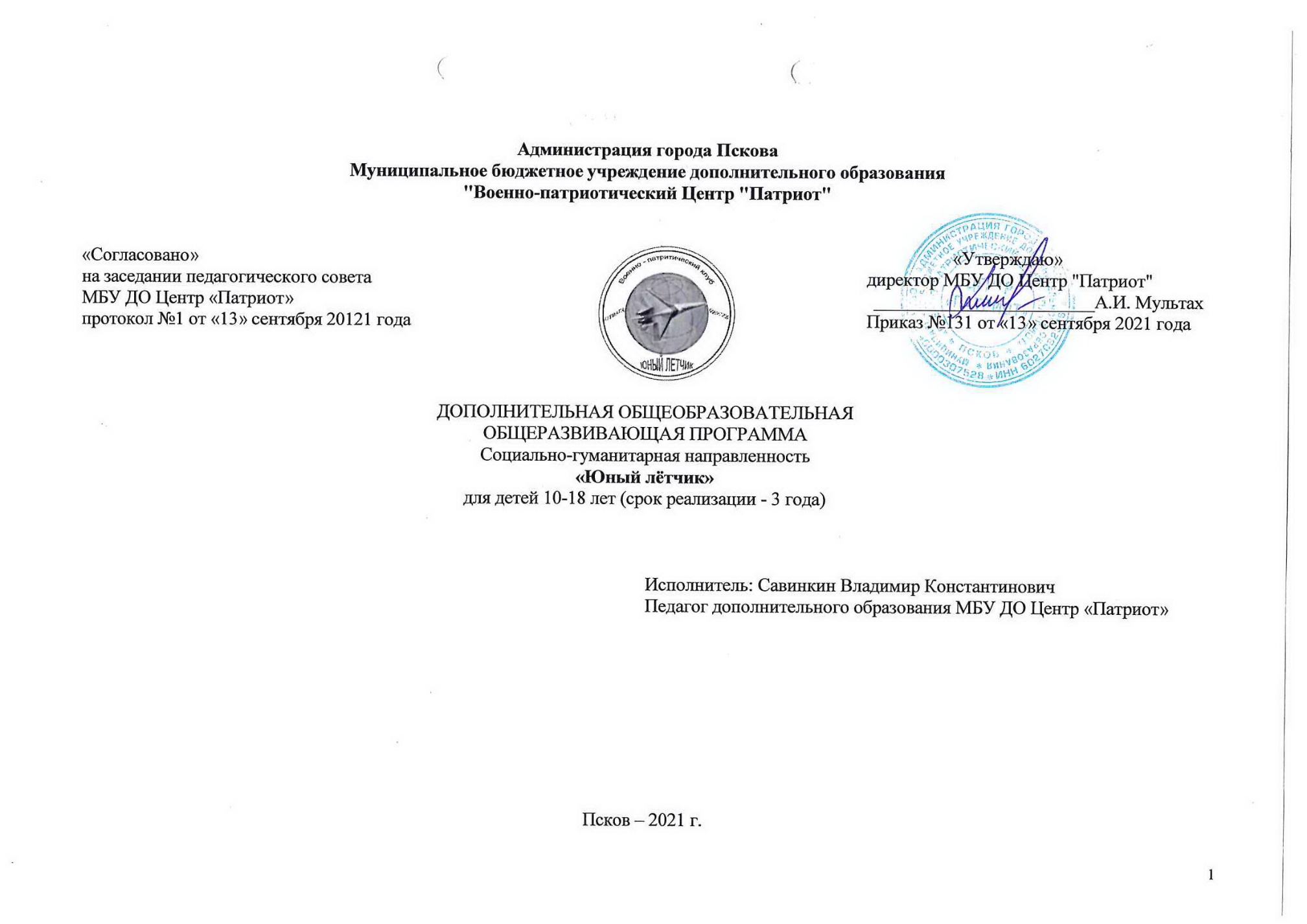 Администрация города ПсковаМуниципальное бюджетное учреждение дополнительного образования"Военно-патриотический Центр "Патриот"ДОПОЛНИТЕЛЬНАЯ ОБЩЕОБРАЗОВАТЕЛЬНАЯОБЩЕРАЗВИВАЮЩАЯ ПРОГРАММАСоциально-гуманитарная направленность«Юный лётчик»для детей 10-18 лет (срок реализации - 3 года)Исполнитель: Савинкин Владимир КонстантиновичПедагог дополнительного образования МБУ ДО Центр «Патриот»Псков – 2021 г.Содержание:1.Комплекс основных характеристик образовательной программы1.1.Пояснительная записка1.2.Цель и задачи программы1.3.Содержание программыУчебный план (первый год обучения)Содержание учебного планаУчебный план (второй год обучения)Содержание учебного планаУчебный план (третий год обучения)Содержание учебного плана Учебно-тематический план (первый год обучения)Учебно-тематический план (второй год обучения)Учебно-тематический план (третий год обучения) 1.4.Планируемые результаты2. Комплекс организационно-педагогических условий:2.1.Календарный учебный график 2.2.Условия реализации программы2.3.Формы аттестации2.4.Методические материалы2.5.Рабочие программыСписок литературыПояснительная запискаДополнительная общеобразовательная общеразвивающая программа «Юный лётчик» имеет социально-гуманитарную направленность.Данная программа актуальна, так как программа клуба «Юный лётчик» обусловлена как возможностью подготовки обучающихся к адекватному профессиональному выбору, так и положением о том, что подростковый возраст является сенситивным периодом для формирования патриотических чувств. Подросток ощущает свою принадлежность и причастность к определенной социальной, национальной группе. Он уже не просто подражает в поведении старшим, а анализирует и оценивает историю, традиции, существующую систему ценностей и мораль того общества, которое его воспитывает. В этот период часто проявляются нравственные, интеллектуальные и патриотические чувства. Подростки и старшеклассники уже способны осознать, что роль и место офицера в истории нашей страны гораздо шире, чем просто роль «специалиста по организации боевых действий».Культура, история, традиции своей семьи, малой Родины являются значимыми сторонами жизни современного подростка. Воспоминания о близких людях, участвовавших в боевых действиях, в других исторических событиях прошлого и настоящего всегда вызывают у школьников искреннее восхищение, гордость, уважение.Однако патриотические чувства, которые испытывают подростки, ситуативны, конкретны и сильно зависят от субъективного опыта.Развитие патриотических чувств как устойчивой, обобщенной системы отношений к Отечеству необходимо организовывать в рамках деятельности значимой и интересной для подростков. С этих позиций велики образовательные и воспитательные возможности системы дополнительного образования детей, к которым относится клуб «Юный летчик», программа которого основана на комплексном и интегрированном подходе к формированию патриотизма как ценности.Использование в процессе реализации программы разнообразных, вариативных форм воспитания подростков (тематические кинолектории и викторины, уроки мужества, выездные экскурсии в воинские части, музеи воинской славы, посещение памятных мест, организация встреч и общения с ветеранами Великой Отечественной войны и военной службы, авиаторами, включение обучающихся в общественно одобряемую деятельность (восстановление памятников, организация концертов и помощи ветеранам и пр.) позволяют достаточно абстрактное для подростков понятие патриотизма наполнить конкретным, очень дорогим, понятным и близким, личностным эмоционально значимым содержанием.В дальнейшем стабильная система переживаний, ярких эмоциональных реакций, чувство гордости, связанное с сопричастностью к делам своего народа, Отечества, может стать для подростка пусковым механизмом, внутренней потребностью не просто включаться, но и самостоятельно организовывать деятельность, направленную на сохранение и приумножение традиций и достижений родной страны.Отличительные особенности программы – содержание программы обеспечивает ознакомление обучающихся клуба с современной структурой Вооруженных Сил Российской Федерации, видами и родами войск. Особое внимание уделено изучению истории развития авиации (мировой и отечественной), героических страниц истории и традиций Военно-Воздушных Сил России.Адресат программы – учащиеся от 10 до 18 лет. В группу принимаются все желающие по письменному заявлению родителей. В группе могут быть учащиеся разного возраста.Объем программы: - 1 год обучения – 216 часов.                                                                                           - 2 год обучения – 216 часов. - 3 год обучения – 216 часов.Форма обучения – очная.Наиболее часто применяются следующие методы обучения:   а) словесный метод (беседа, объяснение). б) наглядный метод (показ педагогом приемов исполнения, наблюдение).в) практический метод (тренировочные упражнения).Тип занятия: комбинированный, теоретический, практический, тренировочный, соревновательный.Формы проведения занятий – аудиторные, внеаудиторные.Формы организации занятий – групповая.Основными формами занятий являются учебно-тренировочные, теоретические, и практические занятия, спортивные игры и соревнования, экскурсии.Срок освоения программы – 3 года.Режим занятий – 6 часов в неделю. 1.2. Цель и задачи программы:Цель: создание благоприятных условий, для гражданского и патриотического становления детей и подростков, формирования высоконравственных молодых людей, преданных идее патриотического служения Отечеству, высокообразованных, способных к эффективному самообразованию и саморазвитию.Задачи: Воспитательные задачи:формирование патриотизма, высоких моральных и нравственных качеств, уважения к истории Родины и ее Вооруженных Сил, готовности к защите Отечества;передача и развитие лучших традиций российского воинства;становление опыта социально значимой деятельности в процессе общения с ветеранами войны и военной службы ВВС и ПВО, участия в мероприятиях военно-патриотической направленности;противодействие проявлениям политического и религиозного экстремизма в молодежной среде;формирование правовой культуры и гражданского сознания обучающихся.развитие волевых качеств, дисциплинированности, ответственности и пунктуальности;формирование культуры межличностных отношений подростков;подготовка обучающихся к адекватному профессиональному выбору. Развивающие задачи:формирование здорового образа жизни и укрепление здоровья школьников, развитие физических качеств - выносливости, силы, быстроты реакции;развитие способности к саморазвитию и самовоспитанию, самостоятельной выработке умений и навыков;формирование мотивации к поступлению в авиационные училища страны.развивать у обучающихся умение логически мыслить, устанавливать причинно- следственные связи. Образовательные задачи:формирование у обучающихся устойчивого интереса к авиации и космонавтике, изучению истории ее развития;получение обучающимися необходимого объема знаний по основам военной службы, военному строительству и структуре ВС РФ, Военно-Воздушных Сил и ПВО;приобщение обучающихся к военным, военно-техническим знаниям, к подготовке их к службе в ВС Российской Федерации.изучение истории и культуры страны и Пскова;осознание экологических проблем планеты, страны, региона.формирование опыта исследовательской деятельности.1.3. Содержание программы:УЧЕБНЫЙ ПЛАНПРОГРАММЫ «ЮНЫЙ ЛЁТЧИК»1 год обученияПеречень тем и примерный расчет часов первого года обучения.Раздел I. Историко-эстетическое воспитание.Тема 1.  Комплектование групп.  История создания и развития клуба    Занятие 1 1.1 - 6 часов.  Комплектование групп. Теория Занятие 1.1.2 - 2 часа. История создания и развития клуба, его традиции и база. Права и обязанности учащихся.Тема 2 Псков в системе древнерусской государственности.Практика Занятие 1.2.1 – 2 часа. Экскурсия по древним святыням Пскова (Довмонтов город, Ольгинская часовня, Мирожский монастырь).Практика Занятие 1.2.2 – 2 часа. Зарождение древнерусской государственности.Теория Занятие 1.2.3 – 2 часа Псков в системе древнерусской государственности.Теория Занятие 1.2.4 – 2 часа Псков сегодня: город - труженик, город воинТеория Занятие 1.2.5 – 2 часа. Военная организация древнерусского государства.Практика Занятие 1.2.6 – 2 часа. Ратная слава древнего Пскова. (экскурсия в краеведческий музей палаты Поганкины) Тема 3. Дни воинской славы (победные дни) РоссииТеория Занятие 1.3.1 – 2 часа. Полководцы и флотоводцы, прославившие Россию.Теория Занятие 1.3.2 – 2 часа. Выдающиеся военные ученые и конструкторы РоссииПрактика Занятие 13.3– 2 часа. Ветераны – живая история родного края. Встреча с ветеранами войсковой части 41493.Практика Занятие 1.3.4 – 2 часа. Псков сегодня: город – труженик, город – воин.Теория Занятие 1.3.5 – 2 часа. Выдающиеся военные ученные и конструкторы РоссииТеория Занятие 1.3.6 – 2 часа. Ветераны – живая истории я родного краяТеория Занятие 1.3.7 – 2 часа. Воинские специальности.Основы общевойсковой подготовкиПеречень тем и примерный расчет часовТактическая подготовкаТема 1. Теория Занятие 2.1.1 - 2 часа.  Вооружение и боевая техника мотострелковых подразделений Индивидуальная экипировка солдата.  Полевое обмундирование и снаряжение (согласно нормам довольствия и времени года). Плащ-накидка, рюкзак десантный. Бронежилет.  Шлем стальной. Маскировочный костюм. Пехотная лопата (малая). Индивидуальная аптечка. Индивидуальные перевязочные пакеты.  Стрелковое вооружение мотострелковых подразделений. ТТХ боевой техники.Теория Занятие 2.1.2 – 2 часа. Действия солдата в бою. Передвижение солдата на поле боя.Огневая подготовкаТема 1. Практика Занятия 2.2.1-2 часа. Материальная часть стрелкового оружия и ручных гранат. Назначение, боевые свойства и общее устройство автомата, его неполная разборка и сборка. Снаряжение магазина патронами и заряжание оружия.   Осмотр, подготовка автомата к стрельбе и приведение его к нормальному бою. Уход за автоматом, его хранение и сбережение. Назначение и боевые свойства ручных гранат. Устройство гранат.  Требования безопасности при обращении с ручными гранатами.Теория Занятие 2.2.2 -2 час. Внутренняя баллистика Внешняя баллистика (общие сведения) (общие сведения).Практика Занятие 2.2.3 – 24 часа. Ведение огня по неподвижной цели из пневматического оружия (стрелковая тренировка).Воздушно-десантная подготовка.Тема 1. Практика Занятие 2.3.1 – 2 часа. Материальная часть людских десантных парашютов. Общие сведения о людском десантном парашюте Д-6, Д-10. Их устройство и ТТХ.Инженерная подготовка.Тема 1. Теория Занятие 2.3.1 – 2 часа. Фортификационное оборудование позиций и их маскировка.Теория Занятие 2.3.2 – 2 часа. Полевые сооружения для размещения войскРадиационная, химическая и биологическая защита Тема 1 Теория Занятие 2.5.1 – 2 часа. Боевые свойства и поражающие факторы ядерного оружия. Виды ядерных взрывов и их отличие по внешним признакам. Краткая характеристика поражающих факторов ядерного взрыва и их воздействие на организм человека, боевую технику и вооружение. Назначение и боевые свойства химического оружия. Основные типы ОВ. Назначение и боевые свойства биологического оружия.Практика Занятие 2.5.2 – 2 часа. Правила пользования противогазом, респиратором и средствами защиты органов дыхания от окиси углерода (ГП-2) (Н-РХБЗ-1,2).Практика Занятие 2.5.3 – 2 часа. Общевойсковой защитный комплект и общевойсковой защитный костюм фильтрующий. Надевание, снимание, укладка и переноска защитного комплекта, костюма (Н-РХБЗ-3,5,6).Общевоинские уставыТема 1.  Теория Занятие 2.6.1 – 2 часа. Права, общие обязанности и ответственность военнослужащих. Военнослужащий Вооруженных Сил Российской Федерации - защитник Отечества. Положение о военной присяге и Боевом знамени части. Права и общие обязанности военнослужащего.    Теория Занятие 2.6.2 – 2 часа. Военнослужащие и взаимоотношения между ними. Воинская вежливость военнослужащих. Размещение военнослужащих в казармах и общежитиях.Теория Занятие 2.6.3 – 2 часа. Понятие воинской дисциплины. Обязанности военнослужащих по соблюдению воинской дисциплины. Обязанности военнослужащих по сохранению военной и государственной тайны и ответственность за ее разглашение. 
Теория Занятие 2.6.4 – 2 часа.  Обязанности лиц суточного наряда.  Изучение обязанностей дневального и дежурного по роте                                        Теория Занятие 1 – 2 часа. Безопасность военной службы.Военная топографияТеория Занятие 2.7.1 - 2 часа. Ориентирование на местности без карты.  Сущность ориентирования. Определение направлений на стороны горизонта по компасу, небесным светилам, признакам местных предметов. Ориентирование на местности по азимутам. Магнитный азимут. Определение азимутов на местные предметы. Практика Занятие 2.7.2 - 2 часа. Ориентирование на местности без карты.  Сущность ориентирования. Определение направлений на стороны горизонта по компасу, небесным светилам, признакам местных предметов. Ориентирование на местности по азимутам. Магнитный азимут. Определение азимутов на местные предметы. Практика Занятие 2.7.3 – 2 часа. Российские топографические карты. Условные знаки. Чтение топографических карт. Ознакомление с топографическими картами масштабов 1:25 000; 1:50 000; 1:100 000; 1:500 000; 1:1000 000. Условные знаки населенных пунктов, местных предметов, дорожной сети, рельефа, гидрографии, растительного покрова.Практика Занятие 2.7.4 – 2 часа. Российские топографические карты. Условные знаки. Чтение топографических карт. Ознакомление с топографическими картами масштабов 1:25 000; 1:50 000; 1:100 000; 1:500 000; 1:1000 000. Условные знаки населенных пунктов, местных предметов, дорожной сети, рельефа, гидрографии, растительного покрова.Строевая подготовкаПрактика Занятие 2.8.1 - 2 часа. Выполнение команд: "Становись", "Равняйся", "Смирно", Вольно", "Заправиться", "Отставить", "Головные уборы снять (надеть)". Повороты на месте. Практика Занятие 2.8.1 – 2 часа. Движение строевым шагом. Изменение скорости движения.Практика Занятие 2.8.1 - 2 часа. Повороты в движении. Выполнение воинского приветствия на месте и в движении.Практика Занятие 2.8.1- 2 часа. Выход из строя и возвращение в строй. Подход к начальнику и отход от него. Тренировка в выполнении строевых приемов.Практика Занятие 2.8.1 - 2 часа. Развернутый и походный строи отделения. Построения, перестроения, повороты, перемещения. Отдание воинской чести в строю на месте. Практика Занятие 2.8.2 - 2 часа. Строевые приемы с оружием. Выполнение команд: «на грудь», «на ремень», «за спину», «положить оружие», «в ружье».Практика Занятие 2.8.2 - 2 часа. Строевые приемы с оружием. Выполнение команд: «на грудь», «на ремень», «за спину», «положить оружие», «в ружье».Физическая подготовкаПрактика Занятие 1-  2 часа. Обще развивающие упражнения.Практика Занятие 2 - 2 часа. Упражнения, направленные на развитие силовых и скоростных качеств. Практика Занятие 3 - 2 часа. Упражнения, направленные на развитие силовых и скоростных качеств.Практика Занятие 4 - 2 часа. Упражнения, направленные на развитие силовых и скоростных качеств.Практика Занятие 5 - 2 часа. Упражнения, направленные на развитие силовых и скоростных качеств.Практика Занятие 6 - 2 часа. Упражнения, направленные на развитие силовых и скоростных качеств.Практика Занятие 7 - 2 часа. Упражнения, направленные на развитие быстроты. Практика Занятие 8 - 2 часа. Упражнения, направленные на развитие выносливости (бег, ходьба, плавание, спортивные игры). Практика Занятие 9 - 2 часа. Изометрические упражнения;Практика Занятие 10 - 2 часа. Упражнения, направленные на развитие специальной выносливости.Практика Занятие 11 - 2 часа. Упражнения, направленные на развитие специальной выносливости. Практика Занятие 12 - 2 часа. Упражнения, направленные на развитие специальной выносливости.Практика Занятие 13 - 2 часа. Упражнения, направленные на развитие и отработку устойчивости; Практика Занятие 14 - 2 часа. Упражнения, направленные на развитие вестибулярного аппарата, координацию движений. Практика Занятие 14 - 2 часа. Лыжная подготовка. Отработка классического шага.Практика Занятие 16 - 2 часа. Лыжная подготовка. Отработка классического шага.Практика Занятие 17 - 2 часа. Метание гранаты на дальностьПрактика Занятие 18 - 2 часа. Метание гранаты на дальностьПрактика Занятие 19 - 2 часа. Метание гранаты на дальностьПрактика Занятие 20 - 2 часа. Метание гранаты на дальностьТуристическая подготовка.Практика Занятие 1 - 2 часа. Снаряжение туриста. Питание в полевых условиях.Военно-медицинская подготовка.Теория Занятие 1 - 2 часа. Различные виды ранений и их причины. Общая характеристика кровотечений.Практика Занятие 2 - 2 часа. Индивидуальные и коллективные медицинские средства защиты и оказания помощи. Правила пользования ими.Практика Занятие 3 - 2 часа. Оказание доврачебной помощи при различных видах кровотечений.Противопожарная подготовка.Теория Занятие 1-2 часа. Противопожарная защита и правила пожарной безопасности. План противопожарной охраны, пользование пожарной сигнализацией. Практика Занятие 1 – 2 часа. Средства пожаротушения и ручной пожарный инструмент, назначение и порядок их применения. Порядок оповещения о пожаре. Сбор по пожарной тревоге. Действия при тушении пожаров огнетушителями, песком, водой из ведер и ручным пожарным инструментомЭкологическая подготовкаТеория Занятие 1– 2 часа.  Что изучает экология. Основные составляющие окружающей природной среды (воздушная и водная среда, животный и растительный мир, почва, недра). ОСНОВЫ СПЕЦИАЛЬНОЙ ПОДГОТОВКИ ЮНЫХ ЛЁТЧИКОВТеория Занятие 1– 2 часа.  Первые аппараты легче воздуха покорившие воздушное пространство.Теория Занятие 2– 2 часа.  Заслуга американских братьев Райт.Теория Занятие 3– 2 часа.  Авиация в России: началась с самолёта Можайского.Теория Занятие 4– 2 часа.  Развитие авиации до второй мировой войны Теория Занятие 6– 2 часа.  Авиация СССР в годы ВОВ.Теория Занятие 7– 2 часа.  Развитие авиации после второй мировой войны.Теория Занятие 8– 2 часа.  Перспективы развития авиации.Теория Занятие 9– 2 часа.  Тактика воздушного боя оборона и атака.Теория Занятие 10– 2 часа.  Практическая аэродинамика. Почему самолёт летаетТеория Занятие 11 – 2 часа.  Конструкция самолёта - планер, состоящий из фюзеляжа, крыла и хвостового оперения, оснащённый двигателем и шасси.Теория Занятие 12– 2 часа. Назначение авиационного и радиоэлектронного оборудования самолёта.Теория Занятие 13– 2 часа. Назначение авиационного и радиоэлектронного оборудования самолёта.Практика Занятие 14– 2 часа. Размещение авиационного и радиоэлектронного оборудования самолёта Ил76.Теория Занятие 15– 2 часа.  Виды подготовок авиационной техники. Практика Занятие 16– 2 часа.  Виды подготовок авиационной техники.Теория Занятие 17 – 2 часа. Авиационная метеорология и метеорологическое обеспечение полетовТеория Занятие 18– 2 часа.  Теоретические основы самолетовождения Воздушная навигация и аэронавигационное обслуживание полетовТеория Занятие 19– 2 часа.    Авиационное вооружение самолёта.  Размещения вооружения в корпусе или на внешней подвеске современного истребителя, истребителя-бомбардировщика, штурмовика.    Теория Занятие 20– 2 часа.  Основные положения по организации радиосвязи при выполнении полетов в воздушном пространстве и РТО полётов.Теория Занятие 21– 2 часа.  Организация аварийно - спасательного обеспечения полетов на аэродромах военной и гражданской авиации.1.3.3. УЧЕБНЫЙ ПЛАНПРОГРАММЫ «ЮНЫЙ ЛЁТЧИК»2 год обученияПеречень тем и примерный расчет часов второго года обучения.Историко-эстетическое воспитание.Тема 1.  Вводное занятие.  История создания и развития клубаЗанятие 1- 2 часов.  Вводное занятие.Теория Занятие 2 - 2 часа. История создания и развития клуба, его традиции и база. Права и обязанности учащихся.  Инструктаж по мерам безопасностиТема 2 Псков в системе древнерусской государственности.Практика Занятие 3 – 2 часа. Псков в системе древнерусской государственности Практика Занятие 4 – 2 часа. Зарождение древнерусской государственности.Теория Занятие 5 – 2 часа Московская Русь центр русской государственности.Теория Занятие 6 – 2 часа Псков сегодня: город - труженик, город воинТеория Занятие 7 – 2 часа. Псковская вечевая республика.Теория Занятие 8 – 2 часа. Военная организация Московской РусиПрактика Занятие 9 – 2 часа. Псков на страже северо-западных рубежей русского централизованного государстваТема 3 Дни воинской славы (победные дни) РоссииПрактика Занятие 10 – 2 часа. 6 мая – вахта Памяти (воинские захоронения).Практика Занятие 11 – 2 часа. 7 мая – участие в генеральной репетиции праздничного парада.Практика Занятие 11 – 2 часа. 8 мая – участие в вахте Памяти в составе смен Почетного караула (пл. Победы).Практика Занятие 12 – 4часа. 9 мая – главный праздник воинской славы России (Ежегодное участие в мероприятиях праздничного парада и чествования ветеранов).Практика Занятие 13 – 2 часа. Воинские специальности. Виды и рода ВС РФ. Воинские специальности ВКС РФ.Основы общевойсковой подготовкиПеречень тем и примерный расчет часовТактическая подготовкаТеория Занятие 1 - 2 часа.  Борьба со средствами воздушного нападения. Вооружение, предназначенное для борьбы с летательными аппаратами.  Приемы и способы борьбы с летательными аппаратами. Теория Занятие 2 – 2 часа. Оборона и её предназначение.Огневая подготовкаПрактика Занятия 3-2 часа. Материальная часть стрелкового оружия и ручных гранат. Назначение, боевые свойства и общее пистолета Макарова, его неполная разборка и сборка. Снаряжение магазина патронами и заряжание оружия.   Осмотр, подготовка пистолета к стрельбе и приведение его к нормальному бою. Уход за пистолетом, его хранение и сбережение. Назначение и боевые свойства ручных гранат. Устройство гранат.  Требования безопасности при обращении с ручными гранатами.Теория Занятие 4 -2 час. Внутренняя баллистика Внешняя баллистика (общие сведения) (общие сведения).Практика Занятие 5 – 24 часа. Ведение огня по неподвижной цели из пневматического оружия (стрелковая тренировка).Воздушно-десантная подготовка.Практика Занятие 6 – 2 часа. Материальная часть людских десантных парашютов. Общие сведения о людском десантном парашюте Д-6, Д-10. Их устройство и ТТХ.Инженерная подготовка.Практика Занятие 7 – 2 часа. Оборудование окопа для стрельбы лежа.Практика Занятие 8 – 2 часа. Оборудование окопа для стрельбы с колена.Радиационная, химическая и биологическая защитаТеория Занятие 1 – 2 часа. Боевые свойства и поражающие факторы ядерного оружия. Виды ядерных взрывов и их отличие по внешним признакам. Краткая характеристика поражающих факторов ядерного взрыва и их воздействие на организм человека, боевую технику и вооружение. Назначение и боевые свойства химического оружия. Основные типы ОВ. Назначение и боевые свойства биологического оружия.Практика Занятие 1 – 2 часа. Правила пользования противогазом, респиратором и средствами защиты органов дыхания от окиси углерода (ГП-2) (Н-РХБЗ-1,2).Практика Занятие 2 – 2 часа. Общевойсковой защитный комплект и общевойсковой защитный костюм фильтрующий. Надевание, снимание, укладка и переноска защитного комплекта, костюма (Н-РХБЗ-3,5,6).Практика Занятие 2 – 2 часа. Общевойсковой защитный комплект и общевойсковой защитный костюм фильтрующий. Надевание, снимание, укладка и переноска защитного комплекта, костюма (Н-РХБЗ-3,5,6).Общевоинские уставыТеория Занятие 1 – 2 часа. Права, общие обязанности и ответственность военнослужащих. Военнослужащий Вооруженных Сил Российской Федерации - защитник Отечества. Положение о военной присяге и Боевом знамени части. Права и общие обязанности военнослужащего.    Теория Занятие 1 – 2 часа. Военнослужащие и взаимоотношения между ними. Воинская вежливость военнослужащих. Размещение военнослужащих в казармах и общежитиях.Теория Занятие 1 – 2 часа. Понятие воинской дисциплины. Поощрения и дисциплинарные взыскания. Теория Занятие 1 – 2 часа.  Обязанности лиц суточного наряда.  Изучение обязанностей дневального и дежурного по роте Теория Занятие 1 – 2 часа. Общие положения «Устава гарнизонной и караульной службы ВС РФ».Военная топография Теория Занятие 2 – 2 часа. Российские топографические карты. Условные знаки. Чтение топографических карт. Ознакомление с топографическими картами масштабов 1:25 000; 1:50 000; 1:100 000; 1:500 000; 1:1000 000. Условные знаки населенных пунктов, местных предметов, дорожной сети, рельефа, гидрографии, растительного покрова.Практика Занятие 1 - 2 часа. Ориентирование на местности без карты.  Сущность ориентирования. Определение направлений на стороны горизонта по компасу, небесным светилам, признакам местных предметов. Ориентирование на местности по азимутам. Магнитный азимут. Определение азимутов на местные предметы. Практика Занятие 1 - 2 часа. Ориентирование на местности без карты.  Сущность ориентирования. Определение направлений на стороны горизонта по компасу, небесным светилам, признакам местных предметов. Ориентирование на местности по азимутам. Магнитный азимут. Определение азимутов на местные предметы. Практика Занятие 2 – 2 часа. Российские топографические карты. Условные знаки. Чтение топографических карт. Ознакомление с топографическими картами масштабов 1:25 000; 1:50 000; 1:100 000; 1:500 000; 1:1000 000. Условные знаки населенных пунктов, местных предметов, дорожной сети, рельефа, гидрографии, растительного покрова.Практика Занятие 3 – 2 часа. Российские топографические карты. Условные знаки. Чтение топографических карт. Ознакомление с топографическими картами масштабов 1:25 000; 1:50 000; 1:100 000; 1:500 000; 1:1000 000. Условные знаки населенных пунктов, местных предметов, дорожной сети, рельефа, гидрографии, растительного покрова.Практика Занятие 3 – 2 часа. Российские топографические карты. Условные знаки. Чтение топографических карт. Ознакомление с топографическими картами масштабов 1:25 000; 1:50 000; 1:100 000; 1:500 000; 1:1000 000. Условные знаки населенных пунктов, местных предметов, дорожной сети, рельефа, гидрографии, растительного покрова.Строевая подготовкаПрактика Занятие 1 - 2 часа. Выполнение команд: "Становись", "Равняйся", "Смирно", Вольно", "Заправиться", "Отставить", "Головные уборы снять (надеть)". Повороты на месте. Практика Занятие 2 – 2 часа. Движение строевым шагом. Изменение скорости движения.Практика Занятие 3 - 2 часа. Повороты в движении. Выполнение воинского приветствия на месте и в движении.Практика Занятие 4 - 2 часа. Выход из строя и возвращение в строй. Подход к начальнику и отход от него. Тренировка в выполнении строевых приемов.Практика Занятие 1 - 2 часа. Развернутый и походный строи отделения. Построения, перестроения, повороты, перемещения. Отдание воинской чести в строю на месте. Практика Занятие 1 - 2 часа. Развернутый и походный строи отделения. Построения, перестроения, повороты, перемещения. Отдание воинской чести в строю на месте. Практика Занятие 1 - 2 часа. Развернутый и походный строи отделения. Построения, перестроения, повороты, перемещения и выполнение приемов с оружием. Отдание воинской чести в строю на месте. Практика Занятие 1 – 2 часа. Строевые приемы с оружием. Выполнение команд: «на грудь», «на ремень», «за спину», «положить оружие», «в ружье».Физическая подготовкаПрактика Занятие 1-  2 часа. Обще развивающие упражнения.Практика Занятие 2 - 2 часа. Упражнения, направленные на развитие силовых и скоростных качеств. Практика Занятие 3 - 2 часа. Упражнения, направленные на развитие силовых качеств.Практика Занятие 4 - 2 часа. Упражнения, направленные на развитие силовых качеств.Практика Занятие 5 - 2 часа. Упражнения, направленные на развитие силовых качеств.Практика Занятие 6 - 2 часа. Упражнения, направленные на развитие силовых качеств.Практика Занятие 7 - 2 часа. Упражнения, направленные на развитие быстроты. Практика Занятие 8 - 2 часа. Упражнения, направленные на развитие выносливости (бег, ходьба, плавание, спортивные игры). Практика Занятие 9 - 2 часа. Изометрические упражнения;Практика Занятие 10 - 2 часа. Упражнения, направленные на развитие специальной выносливости.Практика Занятие 11 - 2 часа. Упражнения, направленные на развитие специальной выносливости. Практика Занятие 12 - 2 часа. Упражнения, направленные на развитие специальной выносливости.Практика Занятие 13 - 2 часа. Упражнения, направленные на развитие и отработку устойчивости; Практика Занятие 14 - 2 часа. Упражнения, направленные на развитие вестибулярного аппарата, координацию движений. Практика Занятие 14 - 2 часа. Лыжная подготовка. Отработка классического шага.Практика Занятие 16 - 2 часа. Лыжная подготовка. Отработка классического шага.Практика Занятие 17 - 2 часа. Метание гранаты на дальностьПрактика Занятие 18 - 2 часа. Метание гранаты на дальностьПрактика Занятие 19 - 2 часа. Метание гранаты на дальностьПрактика Занятие 20 - 2 часа. Метание гранаты на дальностьТуристическая подготовка.Практика Занятие 1 - 2 часа. Снаряжение туриста. Питание в полевых условиях.Военно-медицинская подготовка.Теория Занятие 1 - 2 часа. Различные виды ранений и их причины. Общая характеристика кровотечений.Практика Занятие 2 - 2 часа. Индивидуальные и коллективные медицинские средства защиты и оказания помощи. Правила пользования ими.Практика Занятие 3 - 2 часа. Оказание доврачебной помощи при различных видах кровотечений.Противопожарная подготовка.Теория Занятие 1-2 часа. Противопожарная защита и правила пожарной безопасности. План противопожарной охраны, пользование пожарной сигнализацией. Практика Занятие 1 – 2 часа. Средства пожаротушения и ручной пожарный инструмент, назначение и порядок их применения. Порядок оповещения о пожаре. Сбор по пожарной тревоге. Действия при тушении пожаров огнетушителями, песком, водой из ведер и ручным пожарным инструментомЭкологическая подготовкаТеория Занятие 1– 2 часа.  Что изучает экология. Основные составляющие окружающей природной среды (воздушная и водная среда, животный и растительный мир, почва, недра). Раздел III. ОСНОВЫ СПЕЦИАЛЬНОЙ ПОДГОТОВКИ ЮНЫХ ЛЁТЧИКОВТеория Занятие 3.1– 2 часа.  Первые аппараты легче воздуха покорившие воздушное пространство.Теория Занятие 3.2– 2 часа.  Заслуга американских братьев Райт.Теория Занятие 3.3– 2 часа.  Авиация в России: началась с самолёта Можайского.Теория Занятие 3.4– 2 часа.  Развитие авиации до второй мировой войны Теория Занятие 3.5– 2 часа.  Авиация СССР в годы ВОВ.Теория Занятие 3.6– 2 часа.  Развитие авиации после второй мировой войны.Теория Занятие 3.7– 2 часа.  Перспективы развития авиации.Теория Занятие 3.8– 2 часа.  Тактика воздушного боя оборона и атака.Теория Занятие 3.9– 2 часа.  Практическая аэродинамика. Почему самолёт летаетТеория Занятие 11 – 2 часа.  Конструкция самолёта - планер, состоящий из фюзеляжа, крыла и хвостового оперения, оснащённый двигателем и шасси.Теория Занятие 12– 2 часа. Назначение авиационного и радиоэлектронного оборудования самолёта.Теория Занятие 13– 2 часа. Назначение авиационного и радиоэлектронного оборудования самолёта.Практика Занятие 14– 2 часа. Размещение авиационного и радиоэлектронного оборудования самолёта Ил76.Теория Занятие 15– 2 часа.  Виды подготовок авиационной техники. Практика Занятие 16– 2 часа.  Виды подготовок авиационной техники.Теория Занятие 17 – 2 часа. Авиационная метеорология и метеорологическое обеспечение полетовТеория Занятие 18– 2 часа.  Теоретические основы самолетовождения Воздушная навигация и аэронавигационное обслуживание полетовТеория Занятие 19– 2 часа.    Авиационное вооружение самолёта.  Размещения вооружения в корпусе или на внешней подвеске современного истребителя, истребителя-бомбардировщика, штурмовика.    Теория Занятие 20– 2 часа.  Основные положения по организации радиосвязи при выполнении полетов в воздушном пространстве и РТО полётов.Теория Занятие 21– 2 часа.  Организация аварийно - спасательного обеспечения полетов на аэродромах военной и гражданской авиации.УЧЕБНЫЙ ПЛАНПРОГРАММЫ «ЮНЫЙ ЛЁТЧИК»3 год обученияПеречень тем и примерный расчет часов третьего года обучения.Раздел I. Историко-эстетическое воспитание.Тема 1.  Вводное занятие.  История создания и развития клубаЗанятие 1.1- 2 часов.  Вводное занятие. Теория Занятие 1.2 - 2 часа. История создания и развития клуба, его традиции и база. Права и обязанности учащихся.  Инструктаж по мерам безопасностиТема 2. Развитие Российской армии.Практика Занятие 3 – 2 часа. История вооружённых сил императорской России.Практика Занятие 4 – 2 часа. Псков в истории императорской России.Теория Занятие 5 – 2 часа. Становление регулярной армии и флота России в 17 - 18 веках.Теория Занятие 6 – 2 часа. Становление регулярной армии и флота России в 18 - 19 веках.Тема 3. Дни воинской славы (победные дни) РоссииПрактика Занятие 7– 2 часа. 6 мая – вахта Памяти (воинские захоронения).Практика Занятие 8 – 2 часа. 7 мая – участие в генеральной репетиции праздничного парада.Практика Занятие 9 – 2 часа. 8 мая – участие в вахте Памяти в составе смен Почетного караула (пл. Победы).Практика Занятие 10 – 4 часа. 9 мая – главный праздник воинской славы России (Ежегодное участие в мероприятиях праздничного парада и чествования ветеранов).Практика Занятие 11 – 2 часа. Подвиги псковичей при выполнении воинского долга в региональных конфликтах и защите конституционной целостности страны.Раздел II. Основы общевойсковой подготовкиПеречень тем и примерный расчет часовТактическая подготовкаТеория Занятие 1.1 - 2 часа.  Борьба со средствами воздушного нападения. Вооружение, предназначенное для борьбы с летательными аппаратами. Приемы и способы борьбы с летательными аппаратами. Теория Занятие 1.2 – 2 часа. Действие солдата в наступательном бою.Огневая подготовкаПрактика Занятия 2.1-2 часа. Материальная часть стрелкового оружия и ручных гранат. Назначение, боевые свойства и общее пистолета Макарова, его неполная разборка и сборка. Снаряжение магазина патронами и заряжание оружия.   Осмотр, подготовка пистолета к стрельбе и приведение его к нормальному бою. Уход за пистолетом, его хранение и сбережение. Назначение и боевые свойства ручных гранат. Устройство гранат.  Требования безопасности при обращении с ручными гранатами.Теория Занятие 2.2 -2 час. Внутренняя баллистика Внешняя баллистика (общие сведения) (общие сведения).Практика Занятие 2.3 – 24 часа. Ведение огня по неподвижной цели из пневматического оружия (стрелковая тренировка).Воздушно-десантная подготовка.Практика Занятие 3.1 – 2 часа. Материальная часть десантных парашютов применяемых для десантирования грузов и техники Общие сведения. Их устройство и ТТХ.Инженерная подготовка.Практика Занятие 4.1 – 2 часа. Оборудование окопа для стрельбы лежа.Практика Занятие4. 2 – 2 часа. Оборудование окопа для стрельбы с колена.Радиационная, химическая и биологическая защитаТеория Занятие 5.1 – 2 часа. Боевые свойства и поражающие факторы ядерного оружия. Виды ядерных взрывов и их отличие по внешним признакам. Краткая характеристика поражающих факторов ядерного взрыва и их воздействие на организм человека, боевую технику и вооружение. Назначение и боевые свойства химического оружия. Основные типы ОВ. Назначение и боевые свойства биологического оружия.Практика Занятие 5.2 – 2 часа. Правила пользования противогазом, респиратором и средствами защиты органов дыхания от окиси углерода (ГП-2) (Н-РХБЗ-1,2).Практика Занятие 5.3 – 2 часа. Общевойсковой защитный комплект и общевойсковой защитный костюм фильтрующий. Надевание, снимание, укладка и переноска защитного комплекта, костюма (Н-РХБЗ-3,5,6).Практика Занятие 5.4 – 2 часа. Общевойсковой защитный комплект и общевойсковой защитный костюм фильтрующий. Надевание, снимание, укладка и переноска защитного комплекта, костюма (Н-РХБЗ-3,5,6).Общевоинские уставыТеория Занятие 6.1 – 2 часа. Общие положения «Устава гарнизонной и караульной службы ВС РФ».Теория Занятие 6.2 – 2 часа. Организация караульной службы и подготовка караулов. Караульная служба с применением технических средств охраны.Теория Занятие 6.3 – 2 часа. Прова и обязанности лиц караула.Теория Занятие 6.4 – 2 часа.  Смена часовых – караульный городок в/ч 41493.Теория Занятие 6.5 – 2 часа. Проведение гарнизонных мероприятий с привлечением войск.Военная топографияПрактика Занятие 7. 1 - 2 часа. Ориентирование на местности без карты.  Сущность ориентирования. Определение направлений на стороны горизонта по компасу, небесным светилам, признакам местных предметов. Ориентирование на местности по азимутам. Магнитный азимут. Определение азимутов на местные предметы.  Теория Занятие 7. 2 – 2 часа. Российские топографические карты. Условные знаки. Чтение топографических карт. Ознакомление с топографическими картами масштабов 1:25 000; 1:50 000; 1:100 000; 1:500 000; 1:1000 000. Условные знаки населенных пунктов, местных предметов, дорожной сети, рельефа, гидрографии, растительного покрова.Практика Занятие 7.1 - 2 часа. Ориентирование на местности без карты.  Сущность ориентирования. Определение направлений на стороны горизонта по компасу, небесным светилам, признакам местных предметов. Ориентирование на местности по азимутам. Магнитный азимут. Определение азимутов на местные предметы. Практика Занятие 7.2 – 2 часа. Российские топографические карты. Условные знаки. Чтение топографических карт. Ознакомление с топографическими картами масштабов 1:25 000; 1:50 000; 1:100 000; 1:500 000; 1:1000 000. Условные знаки населенных пунктов, местных предметов, дорожной сети, рельефа, гидрографии, растительного покрова.Практика Занятие 7.2 – 2 часа. Российские топографические карты. Условные знаки. Чтение топографических карт. Ознакомление с топографическими картами масштабов 1:25 000; 1:50 000; 1:100 000; 1:500 000; 1:1000 000. Условные знаки населенных пунктов, местных предметов, дорожной сети, рельефа, гидрографии, растительного покрова.Практика Занятие 7.3 – 2 часа. Ориентирование на местности по карты.  Сущность ориентирования. Определение направлений на стороны горизонта по компасу, небесным светилам, признакам местных предметов. Ориентирование на местности по азимутам. Магнитный азимут. Определение азимутов на местные предметы. Строевая подготовкаПрактика Занятие 8. 1 - 2 часа. Строевые приемы и движение без оружия. Выполнение команд: "Становись", "Равняйся", "Смирно", Вольно", "Заправиться", "Отставить", "Головные уборы снять (надеть)". Повороты на месте. Практика Занятие 8. 1 - 2 часа. Строевые приемы и движение без оружия. Выполнение команд: "Становись", "Равняйся", "Смирно", Вольно", "Заправиться", "Отставить", "Головные уборы снять (надеть)". Повороты на месте. Практика Занятие 8. 1 - 2 часа. Повороты в движении. Выполнение воинского приветствия на месте и в движении.Практика Занятие 8. 1 - 2 часа. Выход из строя и возвращение в строй. Подход к начальнику и отход от него. Тренировка в выполнении строевых приемов.Практика Занятие 8. 1 - 2 часа. Выход из строя и возвращение в строй. Подход к начальнику и отход от него. Тренировка в выполнении строевых приемов.Практика Занятие 8. 2 - 2 часа. Строевые приемы с оружием. Выполнение команд: «на грудь», «на ремень», «за спину», «положить оружие», «в ружье». Практика Занятие 8. 2 - 2 часа. Строевые приемы с оружием. Выполнение команд: «на грудь», «на ремень», «за спину», «положить оружие», «в ружье». Практика Занятие 8. 2 - 2 часа. Развернутый и походный строи отделения. Построения, перестроения, повороты, перемещения. Отдание воинской чести в строю на месте. Физическая подготовкаПрактика Занятие 9.1-2 часа. Обще развивающие упражнения.Практика Занятие 9.2-2 часа. Упражнения, направленные на развитие силовых и скоростных качеств. Практика Занятие 9.2-2 часа. Упражнения, направленные на развитие силовых и скоростных качеств.Практика Занятие 9.2-2 часа. Упражнения, направленные на развитие силовых и скоростных качеств.Практика Занятие 9.3-2 часа. Упражнения, направленные на развитие силовых и скоростных качеств.Практика Занятие 9.3-2 часа. Упражнения, направленные на развитие силовых и скоростных качеств.Практика Занятие 9.3-2 часа. Упражнения, направленные на развитие быстроты. Практика Занятие 9.4-2 часа.   Упражнения, направленные на развитие выносливости (бег, ходьба, плавание, спортивные игры). Практика Занятие 9.5-2 часа. Изометрические упражнения.Практика Занятие 9. 6-2 часа. Упражнения, направленные на развитие специальной выносливости.Практика Занятие 9. 7-2 часа. Упражнения, направленные на развитие специальной выносливости. Практика Занятие 9. 7-2 часа. Упражнения, направленные на развитие специальной выносливости.Практика Занятие 9. 7-2 часа. Упражнения, направленные на развитие и отработку устойчивости; Практика Занятие 9.8 - 2 часа. Упражнения, направленные на развитие вестибулярного аппарата, координацию движений. Практика Занятие 9.9 - 2 часа. Лыжная подготовка. Отработка классического шага.Практика Занятие 9.9 - 2 часа. Лыжная подготовка. Отработка классического шага.Практика Занятие 9.10 - 2 часа. Метание гранаты на дальностьПрактика Занятие 9.10 - 2 часа. Метание гранаты на дальностьПрактика Занятие 9.10 - 2 часа. Метание гранаты на дальностьПрактика Занятие 9.10 - 2 часа. Метание гранаты на дальностьТуристическая подготовка.Практика Занятие 1 - 2 часа. Наведение верёвочных переправ.Военно-медицинская подготовка.Теория Занятие 11.1 - 2 часа. Различные виды ранений и их причины. Общая характеристика кровотечений.Практика Занятие 11.2 - 2 часа. Индивидуальные и коллективные медицинские средства защиты и оказания помощи. Правила пользования ими.Практика Занятие 11.3 - 2 часа. Оказание доврачебной помощи при различных видах кровотечений.Практика Занятие 11.4 - 2 часа. Оказание доврачебной помощи при различных видах кровотечений.Противопожарная подготовка.Теория Занятие 12.1-2 часа. Средства пожаротушения и ручной пожарный инструмент, назначение и порядок их применения. Порядок оповещения о пожаре. Сбор по пожарной тревоге. Действия при тушении пожаров огнетушителями, песком, водой из ведер и ручным пожарным инструментом.Экологическая подготовкаТеория Занятие 1– 2 часа.  Что изучает экология. Основные составляющие окружающей природной среды (воздушная и водная среда, животный и растительный мир, почва, недра). Раздел III. ОСНОВЫ СПЕЦИАЛЬНОЙ ПОДГОТОВКИ ЮНЫХ ЛЁТЧИКОВТеория Занятие 3.1– 2 часа.  Основы тактики истребительной, фронтовой и дальней авиации.Теория Занятие 3.2– 2 часа.  Основы практической аэродинамики, почему самолёт летает.Практика Занятие 3.2– 2 часа.  Основы практической аэродинамики, почему самолёт летает.Теория Занятие 3.3– 2 часа.  Конструкция самолёта - планер, состоящий из фюзеляжа, крыла и хвостового оперения, двигатель шасси.Теория Занятие 3.3– 2 часа.  Конструкция самолёта - планер, состоящий из фюзеляжа, крыла и хвостового оперения, двигатель шасси. Практика Занятие 3.3– 2 часа.  Конструкция самолёта - планер, состоящий из фюзеляжа, крыла и хвостового оперения, двигатель шасси.Теория Занятие 3.4– 2 часа. Назначение радиоэлектронного оборудования самолёта.Теория Занятие 3.3– 2 часа.  Конструкция самолёта - планер, состоящий из фюзеляжа, крыла и хвостового оперения, двигатель шасси. Практика Занятие 3.3– 2 часа.  Конструкция самолёта - планер, состоящий из фюзеляжа, крыла и хвостового оперения, двигатель шасси.Теория Занятие 3.4– 2 часа. Назначение радиоэлектронного оборудования самолёта.Теория Занятие 3.5– 2 часа. Назначение авиационного оборудования самолёта.Теория Занятие 3.4– 2 часа. Назначение радиоэлектронного оборудования самолёта.Теория Занятие 3.5– 2 часа. Назначение авиационного оборудования самолёта.Практика Занятие 3.4– 2 часа. Размещение радиоэлектронного оборудования самолёта Ил76.Практика Занятие 3.5– 2 часа. Размещение авиационного оборудования самолёта Ил76.Практика Занятие 3.7– 2 часа.  Виды подготовок авиационной техники.Теория Занятие 3.6– 2 часа.    Авиационное вооружение самолёта.  Размещения вооружения в корпусе или на внешней подвеске современного истребителя, истребителя-бомбардировщика, штурмовика.Практика Занятие 3.6– 2 часа. Авиационное вооружение десантное оборудование самолёта Ил76.  Теория Занятие 3.6– 2 часа.    Авиационное вооружение самолёта.  Размещения вооружения в корпусе или на внешней подвеске современного истребителя, истребителя-бомбардировщика, штурмовика. Теория Занятие 3.7 – 2 часа. Авиационная метеорология и метеорологическое обеспечение полетов.Теория Занятие 3.8– 2 часа.  Теоретические основы самолетовождения.  Воздушная навигация и аэронавигационное обслуживание полетовприборы самолётовождения.УЧЕБНО-ТЕМАТИЧЕСКИЙ ПЛАНпрограммы "Юный летчик"1 год обученияУЧЕБНО-ТЕМАТИЧЕСКИЙ ПЛАНпрограммы "Юный летчик"  2 год обучения  УЧЕБНО-ТЕМАТИЧЕСКИЙ ПЛАНпрограммы "Юный летчик"3 год обучения  1.4. Планируемые результаты.В ходе реализации данной Программы у обучающихся должны быть сформированы:- патриотическое сознание, уважительное отношение к героическому прошлому Отечества и Военно-Воздушных Сил;- социально ориентированная система нравственных ценностей, принципов, убеждений, определяющих желание выполнять в будущем возложенные на гражданина обязанности по вооруженной защите своего государства;- правовая, коммуникативная культура и гражданское поведениеВ	результате	изучения	предложенной	Программы	 обучающиеся будут	 иметь представление:-	о предназначении Вооруженных Сил РФ, Военно-Воздушных Сил страны в защите воздушных рубежей нашего государства;-	о значении авиации в развитии страны;-	об основных элементах воинской обязанности;-	об основах авиационной подготовки. Будут знать:-	историю Отечества, Вооруженных Сил страны, Военно-Воздушных Сил и ПВО;-	знаменательные даты и Дни русской воинской славы;-	принципы здорового образа жизни;-	правовые аспекты воинской обязанности и организацию подготовки российских граждан к военной службе;-	историю Псков, его обычаи, традиции и культуру;-	правила хорошего тона,-	основные права и обязанности военнослужащих;-	основные требования воинских уставов;-	организацию жизни и быта военнослужащих воинских частей ВС РФ. Будут уметь:-	выполнять тактические задания с использованием тренажеров;-	передавать и принимать информацию с использованием азбуки «Морзе»;-	выполнять основные нормативы по физической подготовке;-	оказывать первую медицинскую помощь при несчастных случаях;-	выполнять строевые приемы на месте и в движении;-	пользоваться индивидуальными средствами защиты;-	стрелять из доступного оружия (пневматической винтовки). Будут выработаны качества:-	волевые (смелость, выдержка, целеустремленность и т.д.).-	способность к самосовершенствованию;-	коммуникабельность;-	умение жить в коллективе;-	стремление к порядку;-	дисциплина;-	самодисциплина;-	ответственность;-	пунктуальность;-	инициативность;-	психологическая подготовленность к службе в Вооруженных Силах РФ.2. Комплекс организационно-педагогических условий:2.1- Календарный учебный график. КАЛЕНДАРНЫЙ УЧЕБНЫЙ ГРАФИКНа сентябрь 2021 годадля группы №1 (11-13 лет) 1 год обученияНа октябрь 2021 годадля группы №1 (11-13 лет) 1 год обученияНа ноябрь 2021 годадля группы №1 (11-13 лет) 1 год обученияНа декабрь 2021 годадля группы №1 (11-13 лет) 1 год обученияНа январь 2022 годадля группы №1 (11-13 лет) 1 год обученияНа февраль 2022 годадля группы №1 (11-13 лет) 1 год обученияНа март 2022 годадля группы №1 (11-13 лет) 1 год обученияНа апрель 2022 годадля группы №1 (11-13 лет) 1 год обученияНа май 20222 годадля группы №1 (11-13 лет) 1год обученияКАЛЕНДАРНЫЙ УЧЕБНЫЙ ГРАФИКНа сентябрь 2021 годаДля группы 2 ГО (9-15 лет) клуб «Юный лётчик»КАЛЕНДАРНЫЙ УЧЕБНЫЙ ГРАФИКНа октябрь 2021 годаДля группы 2 ГО (12-15 лет) клуб «Юный лётчик»КАЛЕНДАРНЫЙ УЧЕБНЫЙ ГРАФИКНа ноябрь 2021 годаДля группы 2 ГО (12-15 лет) клуб «Юный лётчик»КАЛЕНДАРНЫЙ УЧЕБНЫЙ ГРАФИКНа декабрь 2021 годаДля группы 2 ГО (12-15 лет) клуб «Юный лётчик» .КАЛЕНДАРНЫЙ УЧЕБНЫЙ ГРАФИКНа январь 2022 годаДля группы 2 ГО (12-15 лет) клуб «Юный лётчик»КАЛЕНДАРНЫЙ УЧЕБНЫЙ ГРАФИК		На февраль 2022 годаДля группы 2 ГО (12-15 лет) клуб «Юный лётчик»КАЛЕНДАРНЫЙ УЧЕБНЫЙ ГРАФИК		На март 2022 годаДля группы 2 ГО (12-15 лет) клуб «Юный лётчик»  г.КАЛЕНДАРНЫЙ УЧЕБНЫЙ ГРАФИКНа апрель 2022 годаДля группы 2 ГО (12-15 лет) клуб «Юный лётчик»КАЛЕНДАРНЫЙ УЧЕБНЫЙ ГРАФИКНа май 2022 годаДля группы 2 ГО (12-15 лет) клуб «Юный лётчик»2.2. Условия реализации программы:- учебное имущество (приложение №1);- специальное снаряжение для проведения занятий по общевойсковой подготовке (приложение №2)- учебное имущество для общефизической подготовки (приложение №3).2.3. Формы аттестации:Программа предусматривает осуществление контроля в течение учебного года. Различные формы контроля позволяют педагогу не только определить уровень полученных знаний и усвоенных навыков, но и дают обучающемуся активно демонстрировать свои знания и умения в играх, конкурсах и соревнованиях.Формы аттестации в соответствии с программой:- итоговая (по завершении полного 4-х годичного курса программы);- промежуточная: - общая физическая подготовка (силовая гимнастика) среди обучающихся МБУ ДО Центр «Патриот» в рамках подготовки к выполнению нормативов Всероссийского физкультурно-спортивного комплекса «Готов к труду и обороне (ГТО) (середина октября – середина декабря);- переводные нормативы (май).- текущая (в процессе изучения темы, учебной дисциплины).Формы проведения аттестации:- сдача нормативов;- зачет;- участие в соревнованиях;- организационно-массовые мероприятия;- педагогическое наблюдение.2.4. Методические материалы:- разработка планов занятий по темам;- подготовка дидактического материала к новому учебному году;- разработка и оформление методических и наглядных пособий;- использование методических разработок прошлых лет и совершенствование их в процессе практического применения;- помощь в проведении соревнований.Методика работы по программе характеризуется общим поиском эффективных технологий, позволяющих конструктивно воздействовать как на развитие физических качеств подростков, на решение их индивидуально-личностных проблем, так и на совершенствование среды их жизнедеятельности. Но главным образом, - на поддержку подростка, имеющего проблемы психического, социально-бытового или социально-экономического плана.Важнейшее требование к занятиям: дифференцированный подход к обучающимся с учетом их здоровья, физического развития, двигательной подготовленности; формирование у подростков навыков для самостоятельных занятий спортом и получения новых знаний. Нами предполагается использовать методики, основанные на постепенном изучении программного материала. Виды и формы практических занятий:Изучение нового материала с использованием средств мультимедиа: презентации, компьютерные программы, стенды и т.д. Демонстрация видеофильмов с последующими комментариями к ним и обсуждением. Интерактивные игры. Творческие конкурсы и задания. Практические занятия по группам. Самостоятельная работа обучающихся по конкретному заданию с использованием мультимедиа, учебников, приборов, инструментов и т.д. Учебные занятия с использованием имеющихся в классе стендов, плакатов. Индивидуальная работа с обучающимися.Занятия по строевой подготовке: короткий рассказ, показ, относительно продолжительная тренировка. Выездные экскурсии. Различного вида состязания, соревнования, викторины, круглые столы. Зачёты по основным темам. 2.5. Рабочие программыСписок литературы для педагогов:Конституция Российской Федерации. Закон Российской Федерации «Об образовании»Государственная программа «Патриотическое воспитание граждан Российской Федерации на 2016-2020 годы»Требования к содержанию и оформлению образовательных программ дополнительного образования детей.   Асмолов, А. Г. Дополнительное образование как зона ближайшего развития образования в России от традиционной педагогики к педагогике развития [Текст] /А. Г. Асмолов // - Внешкольник, 1997, № 9Подласый, И. П. Продуктивная педагогика [Текст] / И. П Подласый.. – М.: Народное образование, 2003. – 495сСкок, Г. Б. Как проанализировать собственную педагогическую деятельность[Текст] / Г. Б. Скок.– М.: Изд-во Педагогического общества России, 2001. – 100с.Соколов Н. Военная символика (Энциклопедия военного искусства).  В.- Мн .: Литература, 1997. – 544 с.Учебник сержанта ВДВ. – М.: МО РФ, ВДВ, 2007. – 592с.Военная история России. Учебник для ВУЗов. - М.: Воениздат, 1993.Бологов  А.А. Псков. Лениздат, 1974год.Жук А.Б. Винтовки и автоматы. Военное издательство, 2006год.Общевоинские уставы Вооруженных Сил Российской Федерации./ . Москва, Воен-издат, 2008год.Основы медицинских знаний. Учебное пособие для 10 – 11 классов.Потресов А.С. Спутник юного туриста.- М.: ФиС, 1968 год.     Руководство по автомату Калашникова и РПК. / Москва. Воениздат, 1984год.Туризм и спортивное ориентирование. Учебник для техникумов и институтов физической культуры. Сост. Ганопольский В.И. -  М.: ФиС, 1987.Бурмистров И.И.	-   Конструкция самолета. М., 1996 г.Игнатов В.И.	-  История воздухоплавания и авиации в России. М., 1998 г.Список литературы для детей:Куприн А. Занимательно об ориентировании. - ТСС России, 1991Основы медицинских знаний. Учебное пособие для 10 – 11 классов.Основы рукопашного боя. – М.: Воениздат,1992. - 226с.Полезные советы воину. Учебное пособие. – М.: Воениздат, 1994. - 552с.Подготовка разведчика. – Мн.: Харвест,М.:АСТ, 2001. – 400с. – (Настольная книга будущего командира).Португальский. Первые и впервые. Военная история Отечества. – М.: ООО «Издательский дом «Проспект-АП»,2005. -288с.Шолохов М.А. - Судьба человека. 1977 г.Борис Полевой - Повесть о настоящем человекеВениамин Каверин - Два капитанаНиколай Чуковский - Балтийское небоСтепан Красовский - Жизнь в авиацииПетр Ионов - Записки летчика-наблюдателяИ.Н.Кожедуб «Служу Родине», «Праздник Победы», «Верность Отчизне», «В воздушных боях», «Друзья однополчане»А.И.Покрышкин «Познать себя в бою», «Небо войны», «Крылья истребителя»Любовь Виноградова - Защищая Родину. Летчицы Великой ОтечественнойНаталья Кравцова - От заката до рассветаВладимир Кунин - Хроника пикирующего бомбардировщикаВасилий Кузнецов - Серебряные крыльяВидеофильмы, рекомендуемые для обучающихся:В бой идут одни «старики» (1973)Балтийское небо (2 части, 1960)Повесть о настоящем человеке (1948)Перегон (2006)Баллада о бомбере (все серии, 2011)Торпедоносцы (1983)Истребители (все серии, 2013)Ночные ласточки (все серии, 2012)Приложение №1УЧЕБНОЕ ИМУЩЕСТВОМакет парашюта Д-6 Серии 4;Общевойсковой защитный комплект;Л-1;Патроны – калибр ;Малые пехотные лопаты;  Макеты противотанковых мин;  Макеты противопехотных мин;Сумка медицинская; Аптечка медицинская АИ-2; Шины; Прибор химической разведки; Прибор дозиметрического контроля ДП-21; Командирский ящик КЯ-73.Приложение № 2 СПЕЦИАЛЬНОЕ СНАРЯЖЕНИЕ ДЛЯ ПРОВЕДЕНИЯ ЗАНЯТИЙ ПО ОБЩЕВОЙСКОВОЙ ПОДГОТОВКЕМакет автомата Калашникова; Магазин с патронами; Ружприбор;Подсумок для магазинов;ОЗК;Л1;Противогазы.Приложение №3УЧЕБНОЕ ИМУЩЕСТВО ДЛЯ ОБЩЕФИЗИЧЕСКОЙ ПОДГОТОВКИМакеты ножа, пистолета, лопаты;Учебные гранаты Ф-1;Мячи;Секундомеры.  «Согласовано»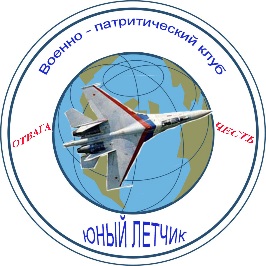                    «Утверждаю»на заседании педагогического советадиректор МБУ ДО Центр "Патриот"МБУ ДО Центр «Патриот»________________________А.И. Мультахпротокол №1 от «13» сентября 20121 годаПриказ №131 от «13» сентября 2021 года№п/п№темы№занятиеНазвание раздела, темыКоличество часовКоличество часовКоличество часов№п/п№темы№занятиеНазвание раздела, темыТеорияПрактикаВсего1Раздел 1. Историко-эстетическое воспитание.24428Тема 11.1.1Комплектование группы661.1.2История создания и развития клуба, его традиции и база. Права и обязанности обучаемых.22Тема 2Псков в системе древнерусской государственности1.2.1Зарождение древнерусской государственности  221.2.2Псков в системе древнерусской государственности221.2.3Военная организация древнерусского государства221.2.4Ратная слава древнего Пскова.22Тема 3.   Дни воинской славы (победные дни) России1.3.1Псков сегодня: город - труженик, город воин221.3.2Дни воинской славы (победные дни) России661.3.3Верность Боевому знамени и военной присяге – главная боевая традиция защитника Родины221.3.4Полководцы и флотоводцы, прославившие Россию221.,3.5.Выдающиеся военные ученые и конструкторы России221.3.6Ветераны – живая история родного края.221.3.7Воинские специальности222Раздел II. ОСНОВЫ ОБЩЕВОЙСКОВОЙ ПОДГОТОВКИТема 1ТАКТИЧЕСКАЯ ПОДГОТОВКА2462.1.1Вооружение и боевая техника мотострелковых подразделений  2242.1.2Действия солдата в бою22Тема 2ОГНЕВАЯ ПОДГОТОВКА432362.2.1Материальная часть стрелкового оружия, оптических приборов и ручных гранат.4262.2.2Основы и правила стрельбы222.2.3Ведение огня из пневматической винтовки по неподвижной цели (стрелковая тренировка) 2828Тема 3ВОЗДУШНО-ДЕСАНТНАЯ ПОДГОТОВКА222.3.1Материальная часть людских десантных парашютов  22Тема 4ИНЖЕНЕРНАЯ ПОДГОТОВКА442.5.1Фортификационное оборудование позиций и их маскировка222.5.2Полевые сооружения для размещения войск22Тема 5РАДИАЦИОННАЯ, ХИМИЧЕСКАЯ И БИОЛОГИЧЕСКАЯ ЗАЩИТА2462.6.1Боевые свойства и поражающие факторы ядерного, химического и биологического оружия222.6.2Средства индивидуальной защиты и пользование ими.44Тема 6ОБЩЕВОИНСКИЕ УСТАВЫ10102.7.1Права, общие обязанности и ответственность военнослужащих 222.7.2Военнослужащие и взаимоотношения между ними. Размещение военнослужащих222.7.3Воинская дисциплина. Поощрения и дисциплинарные взыскания.222.7.4Обязанности лиц суточного наряда222.7.5Безопасность военной службы22Тема 7ВОЕННАЯ ТОПОГРАФИЯ2682.8.1Ориентирование и движение на местности без карты2242.8.2Российские топографические карты, условные знаки, чтение топографических карт, номенклатура карт.44Тема 8СТРОЕВАЯ ПОДГОТОВКА14142.9.1Строевые приемы и движение без оружия10102.9.2Строевые приемы и движение с оружием44Тема 9ФИЗИЧЕСКАЯ ПОДГОТОВКА34342.10.1Комплексные занятия24242.10.2Метание гранаты на дальность662.10.3Лыжная подготовка44Тема 10ТУРИСТИЧЕСКАЯ ПОДГОТОВКА222.11.1Туристическое снаряжение и питание22Тема 11ВОЕННО-МЕДИЦИНСКАЯ ПОДГОТОВКА2462.12.1Различные виды ранений и их причины. Общая характеристика кровотечений222.12.2Индивидуальные и коллективные медицинские средства защиты и оказания помощи. Правила пользования ими222.12.3Оказание доврачебной помощи при различных видах кровотечений 22Тема 12ПРОТИВОПОЖАРНАЯ ПОДГОТОВКА2242.13.1Основные правила пожарной безопасности222.13.2Основные способы и приемы тушения пожаров22Тема 13ЭКОЛОГИЧЕСКАЯ ПОДГОТОВКА222.14.1Общие понятия об экологии и экологических факторах 22ВСЕГО ЧАСОВ ПО РАЗДЕЛУ261081343III. ОСНОВЫ СПЕЦИАЛЬНОЙ ПОДГОТОВКИ ЮНЫХ ЛЁТЧИКОВ3.1История отечественной и зарубежной авиации.883.2Основы тактики авиационных частей и соединений223.3Основы практической аэродинамики4263.4Конструкция самолёта и двигателя4263.5Авиационное и радиоэлектронное оборудование самолёта4263.6Эксплуатация авиационной техники443.7Авиационная метеорология223.8Теоретические основы самолетовождения223.9Авиационное вооружение самолёта223.10Радиосвязь и РТО полётов223.11Основы поисково-спасательного обеспечения22ВСЕГО ЧАСОВ ПО РАЗДЕЛУ281442Промежуточная аттестация66Итого по программе216№п/п№темы№занятиеНазвание раздела, темыКоличество часовКоличество часовКоличество часов№п/п№темы№занятиеНазвание раздела, темыТеорияПрактикаВсего1Раздел 1. Историко-эстетическое воспитание.121628Тема 11.1.1Занятие 1 – 2 часа. Вводное занятие221.1.2Занятие 1 – 2 часа. История создания и развития клуба, его традиции и база. Права и обязанности обучаемых. Инструктаж по мерам безопасности22Тема 2Псков в системе древнерусской государственности1.2.1Занятие 1 – 2 часа. Московская Русь центр русской государственности221.2.2Занятие 1 – 2 часа. Псковская вечевая республика221.2.3Занятие 1 – 2 часа. Военная организация Московской Руси221.2.4Занятие 1 – 2 часа. Псков на страже северо-западных рубежей русского централизованного государства2Тема 3  Дни воинской славы (победные дни) России1.3.1Занятие 1 – 2 часа. 6 мая – вахта Памяти (воинские захоронения).221.3.2Занятие 1 – 2 часа. 7 мая – участие в генеральной репетиции праздничного парада221.3.3Занятие 1 – 2 часа. 8 мая – участие в вахте Памяти в составе смен Почетного караула (пл.Победы).221.3.4Занятие 1 – 4 часа. 9 мая – главный праздник воинской славы России (Ежегодное участие в мероприятиях праздничного парада и чествования ветеранов).441.3.5Занятие 1 – 2 часа. Подвиги псковичей при выполнении воинского долга в региональных конфликтах и защите конституционной целостности страны.1.3.6Занятие 1 – 2 часа. Ознакомление с законом «О воинской обязанности и военной службе».221.3.7Воинские специальности442Раздел II. Основы общевойсковой подготовкиТема 1ТАКТИЧЕСКАЯ ПОДГОТОВКА2462.1.1Борьба со средствами воздушного нападения.Занятие 1 – 2 часа. Приемы и способы борьбы с летательными аппаратами.2242.1.2Действия солдата в обороне22Тема 2ОГНЕВАЯ ПОДГОТОВКА836442.2.1Материальная часть стрелкового оружия, оптических приборов и ручных гранат.4262.2.2Основы и правила стрельбы222.2.3Ведение огня из пневматической винтовки по неподвижной цели (стрелковая тренировка) 43240Тема 3ВОЗДУШНО-ДЕСАНТНАЯ ПОДГОТОВКА222.3.1Материальная часть людских десантных парашютов  22Тема 4ИНЖЕНЕРНАЯ ПОДГОТОВКА442.4.1Назначение полевых фортификационных сооружений222.4.2Назначение аэродромных фортификационных сооружений22Тема 5РАДИАЦИОННАЯ, ХИМИЧЕСКАЯ И БИОЛОГИЧЕСКАЯ ЗАЩИТА2462.5.1Боевые свойства и поражающие факторы ядерного, химического и биологического оружия222.5.2Средства индивидуальной защиты и пользование ими.44Тема 6ОБЩЕВОИНСКИЕ УСТАВЫ882.6.1Права, общие обязанности и ответственность военнослужащих 222.6.2Военнослужащие и взаимоотношения между ними. Размещение военнослужащих222.6.3Воинская дисциплина. Поощрения и дисциплинарные взыскания.222.6.4Обязанности лиц суточного наряда22Тема 7ВОЕННАЯ ТОПОГРАФИЯ28102.7.1Ориентирование и движение на местности без карты442.7.2Российские топографические карты, условные знаки, чтение топографических карт, номенклатура карт.246Тема 8СТРОЕВАЯ ПОДГОТОВКА16162.8.1Строевые приемы и движение без оружия10102.8.2Строевые приемы и движение с оружием442.8.3Строи подразделений в пешем порядке.                                                                                                                                                       22Тема 9ФИЗИЧЕСКАЯ ПОДГОТОВКА32322.9.1Комплексные занятия20202.9.2Метание гранаты на дальность882..3Лыжная подготовка44Тема 10ТУРИСТИЧЕСКАЯ ПОДГОТОВКА222.10.1Вязание узлов.22Тема 11ВОЕННО-МЕДИЦИНСКАЯ ПОДГОТОВКА2462.11.1Оказание доврачебной помощи при поражении химически опасными веществами. 222.11.2Оказание доврачебной помощи пострадавшим при переломах верхних и нижних конечностей, способы переноски пострадавших. 44Тема 12ПРОТИВОПОЖАРНАЯ ПОДГОТОВКА2242.12.1Средства пожаротушения и ручной пожарный инструмент, назначение и порядок их применения. Порядок оповещения о пожаре. Сбор по пожарной тревоге. Действия при тушении пожаров огнетушителями, песком, водой из ведер и ручным пожарным инструментом22Тема 13ЭКОЛОГИЧЕСКАЯ ПОДГОТОВКА222.13.1Состояние природной среды и жизнедеятельность человека 22ВСЕГО ЧАСОВ ПО РАЗДЕЛУ1423III. ОСНОВЫ СПЕЦИАЛЬНОЙ ПОДГОТОВКИ ЮНЫХ ЛЁТЧИКОВ2810383.1Занятие 1 – 2 часа. Основы тактики авиационных частей и соединений223.2Занятие 2 – 2 часа. Основы практической аэродинамики, почему самолёт летает2243.3Занятие 3 – 2 часа. Конструкция самолёта и двигателя6283.4Занятие 4 – 2 часа. Авиационное и радиоэлектронное оборудование самолёта6283.5Занятие 5 – 2 часа. Авиационное вооружение самолёта4263.6Занятие 6 – 2 часа. Эксплуатация авиационной техники223.7Занятие 7 – 2 часа. Авиационная метеорология2243.8Занятие 8 – 2 часа.  Теоретические основы самолетовождения223.9Занятие 9 – 2 часа. Авиационная медицина22ВСЕГО ЧАСОВ ПО РАЗДЕЛУ281038Промежуточная аттестация88Итого по программе216№п/п№темы№занятиеНазвание раздела, темыКоличество часовКоличество часовКоличество часов№п/п№темы№занятиеНазвание раздела, темыТеорияПрактикаВсего1Раздел 1. Историко-эстетическое воспитание.181028Тема 11.1.1Вводное занятие221.1.2История создания и развития клуба, его традиции и база. Права и обязанности обучаемых.22Тема 2Развитие Российской армии1.2.1История вооружённых сил императорской России.1.2.2Псков в истории императорской России.221.2.3Становление регулярной армии и флота России в17 - 18 веках.44Тема 3.  Рождение красной - российской армии в 20 веке1.3.1Зарождение и развитие военной организации советского государства.221.3.2Псков и создание первых отрядов Красной гвардии.221.3.3Ознакомление с законом «О воинской обязанности и военной службе».22Тема 4  Дни воинской славы (победные дни) России1.4.16 мая – вахта Памяти (воинские захоронения).221.4.27 мая – участие в генеральной репетиции праздничного парада221.4.38 мая – участие в вахте Памяти в составе смен Почетного караула (пл. Победы).221.4.49 мая – главный праздник воинской славы России (Ежегодное участие в мероприятиях праздничного парада и чествования ветеранов).441.4.5Подвиги псковичей при выполнении воинского долга в региональных конфликтах и защите конституционной целостности страны.222Раздел II. Основы общевойсковой подготовкиТема 1ТАКТИЧЕСКАЯ ПОДГОТОВКА2462.1.1Борьба со средствами воздушного нападения. Приемы и способы борьбы с летательными аппаратами.242.1.2Действия солдата в обороне22Тема 2ОГНЕВАЯ ПОДГОТОВКА434382.2.1Материальная часть стрелкового оружия, оптических приборов и ручных гранат.4222.2.2Основы и правила стрельбы222.2.3Ведение огня из пневматической винтовки по неподвижной цели (стрелковая тренировка) 3030Тема 3ВОЗДУШНО -ДЕСАНТНАЯ ПОДГОТОВКА222.3.1Материальная часть людских десантных парашютов  22Тема 4ИНЖЕНЕРНАЯ ПОДГОТОВКА882.4.1Оборудование окопа для стрельбы лежа.662.4.2Оборудование окопа для стрельбы с колена.22Тема 5РАДИАЦИОННАЯ, ХИМИЧЕСКАЯ И БИОЛОГИЧЕСКАЯ ЗАЩИТА2462.5.1Боевые свойства и поражающие факторы ядерного, химического и биологического оружия222.5.2Средства индивидуальной защиты и пользование ими.44Аварийно спасательные работы после применения ядерного оружия.22Тема 6ОБЩЕВОИНСКИЕ УСТАВЫ10102.6.1Организация караульной службы и подготовка караулов. 222.6.2Караульная служба с применением технических средств охраны.222.6.3Прова и обязанности лиц караула.222.6.4Смена часовых – караульный городок в/ч 41493222.6.5Проведение гарнизонных мероприятий с привлечением войск. 22Тема 7ВОЕННАЯ ТОПОГРАФИЯ210122.7.1Ориентирование и движение на местности без карты442.7.2Российские топографические карты, условные знаки, чтение топографических карт, номенклатура карт.2462.7.3Ориентирование и движение на местности по карте.22Тема 8СТРОЕВАЯ ПОДГОТОВКА16162.8.1Строевые приемы и движение без оружия10102.8.2Строевые приемы и движение с оружием442.8.3Строи подразделений в пешем порядке. 22Тема 9ФИЗИЧЕСКАЯ ПОДГОТОВКА36362.9.1Комплексные занятия26262.9.2Метание гранаты на дальность662..3Лыжная подготовка44Тема 10ТУРИСТИЧЕСКАЯ ПОДГОТОВКА222.10.1Наведение верёвочных переправ.22Тема 11ВОЕННО-МЕДИЦИНСКАЯ ПОДГОТОВКА2462.11.1Различные виды ранений и их причины. Общая характеристика кровотечений222.11.2Индивидуальные и коллективные медицинские средства защиты и оказания помощи. Правила пользования ими222.11.3Оказание доврачебной помощи при различных видах кровотечений 22Тема 12ПРОТИВОПОЖАРНАЯ ПОДГОТОВКА222.12.1Средства пожаротушения и ручной пожарный инструмент, назначение и порядок их применения. Порядок оповещения о пожаре. Сбор по пожарной тревоге. Действия при тушении пожаров огнетушителями, песком, водой из ведер и ручным пожарным инструментом22Тема 13ЭКОЛОГИЧЕСКАЯ ПОДГОТОВКА222.13.1Общие понятия об экологии и экологических факторах 22ВСЕГО ЧАСОВ ПО РАЗДЕЛУ581221803III. ОСНОВЫ СПЕЦИАЛЬНОЙ ПОДГОТОВКИ ЮНЫХ ЛЁТЧИКОВ3.1Основы тактики авиационных частей и соединений223.2Основы практической аэродинамики, почему самолёт летает2243.3Конструкция самолёта и двигателя4263.4Авиационное и радиоэлектронное оборудование самолёта6283.5Авиационное вооружение самолёта4263.6Эксплуатация авиационной техники223.7Авиационная метеорология2243.8Теоретические основы самолетовождения22ВСЕГО ЧАСОВ ПО РАЗДЕЛУ241034Промежуточная аттестация88Итого по программе216№ п/пНазвание раздела, темыКоличество часовКоличество часовКоличество часовФормы аттестации (контроля)№ п/пНазвание раздела, темыТеорияПрактикаВсегоФормы аттестации (контроля)Историко-эстетическое воспитание24428зачетВводный инструктаж66зачетОсновы общевойсковой подготовки.Тактическая подготовка246зачетОгневая подготовка43236зачетРадиационная, химическая и биологическая защита246зачет Общевоинские уставы1010зачетВоенная топография268зачетСтроевая подготовка1414смотр-конкурсФизическая подготовка3434сдача нормативовИнженерная подготовка44зачетТуристическая подготовка22зачетВоздушно-десантная подготовка22зачетВоенно-медицинская подготовка246зачетПротивопожарная подготовка224зачетЭкологическая подготовка22зачетКонтрольное занятие зачётОсновы специальной подготовки юных лётчиков281442участие в соревнованияхПромежуточная аттестация66зачетИтого по программе78138216№ п/пНазвание раздела, темыКоличество часовКоличество часовКоличество часовФормы аттестации (контроля)№ п/пНазвание раздела, темыТеорияПрактикаВсегоФормы аттестации (контроля)1Историко-эстетическое воспитание121628зачет2Основы общевойсковой подготовки.Тактическая подготовка246зачетОгневая подготовка83644зачетВоздушно-десантная подготовка22зачетИнженерная подготовка44зачетОбщевоинские уставы88зачетРадиационная, химическая и биологическая защита246зачетВоенная топография2810зачетСтроевая подготовка1616смотр-конкурсФизическая подготовка3232сдача нормативовТуристическая подготовка22зачетВоенно-медицинская подготовка246зачетПротивопожарная подготовка224зачетЭкологическая подготовка22зачетКонтрольное занятиезачет3Основы специальной подготовки юных лётчиков281038зачет4Промежуточная аттестация88зачетИтого по программе68148216№ п/пНазвание раздела, темыКоличество часовКоличество часовКоличество часовФормы аттестации (контроля)№ п/пНазвание раздела, темыТеорияПрактикаВсегоФормы аттестации (контроля)1Историко - эстетическое воспитание:181028зачет2Основы общевойсковой подготовки:Огневая подготовка43438зачетРадиационная, химическая и биологическая защита246педагогическое наблюдениеВоенная топография21012педагогическое наблюдениеОбщевоинские уставы1010педагогическое наблюдениеСтроевая подготовка1616смотр-конкурсФизическая подготовка3636сдача нормативовВоздушно-десантная подготовка22зачетТактическая подготовка246зачетИнженерная подготовка88зачетТуристическая подготовка22зачетПротивопожарная подготовка22зачетЭкологическая подготовка22зачетВоенно-медицинская подготовка246зачет3Основы специальной подготовки юных летчиков241034участие в соревнованиях4Промежуточная аттестация88зачетИтого по программе66150216№ п\пМесяцЧислоВремя проведения занятияФорма занятияКоличество часовТема занятияМесто проведенияФорма контроля1сентябрь213.35-14.1514.10-15.00Беседа2Тема 1. Комплектование групп.История создания и развития клуба, его традиции и база. Права и обязанности учащихся.СОШ №13 г. ПсковПедагогическое наблюдение2сентябрь513.35-14.1514.10-15.00Беседа2Тема I. Историко-эстетическое воспитаниеЗанятие1.3. 2часа. Конституционные основы Российской Федерации. СОШ №13 г. ПсковПедагогическое наблюдение3сентябрь813.35-14.1514.10-15.00Беседа2Тема I. Историко-эстетическое воспитаниеЗанятие1.4. 2часа. Органы власти Пскова и области.СОШ №13 г. ПсковПедагогическое наблюдение4сентябрь913.35-14.1514.10-15.00Беседа2Тема I. Историко-эстетическое воспитаниеЗанятие 1.12. 2часа. Отношения в коллективе. Особенности межличностных отношений в воинских коллективахСОШ №13 г. ПсковПедагогическое наблюдение5сентябрь1213.35-14.1514.10-15.00Практическое занятие2Тема II. Основы общевойсковой подготовки 2. Огневая подготовкаЗанятие 2.1 - 2 часа. Материальная часть стрелкового оружия и ручных гранат.СОШ №13 г. ПсковПедагогическое наблюдение6сентябрь1513.35-14.1514.10-15.00Практическое занятие2Тема II. Основы общевойсковой подготовки 2. Огневая подготовкаЗанятие 2.2.1 - 2 часа. Материальная часть стрелкового оружия и ручных гранат.СОШ №13 г. ПсковПедагогическое наблюдение7сентябрь1613.35-14.1514.10-15.00Практическое занятие2Тема II. Основы общевойсковой подготовки 2. Огневая подготовкаЗанятие 2.2.3-2 часа. Ведение огня из пневматической винтовки по неподвижной цели (стрелковая тренировка).СОШ №13 г. ПсковтирПедагогическое наблюдение8сентябрь1913.35-14.1514.10-15.00Практическое занятие2Тема II. Основы общевойсковой подготовки 3. Воздушно-десантная подготовка.Занятие 2.3.1.  – 2 часа. Материальная часть людских десантных парашютовПарашютный класс в/ч 41493Педагогическое наблюдение9сентябрь2213.35-14.1514.10-15.00беседа2Тема II. Основы общевойсковой подготовки. 6. Общевоинские уставыЗанятие 2.6.1. – 2 часа. Права, общие обязанности и ответственность военнослужащихСОШ №13 г. ПсковПедагогическое наблюдение10сентябрь2313.35-14.1514.10-15.00Практическое занятие2Тема II. Основы общевойсковой подготовки9. Общефизическая подготовка.Занятие 2.9.1– 2- часа. Упражнения, направленные на развитие силовых качеств.СОШ №13 г. ПсковСпортзалПедагогическое наблюдение11сентябрь2613.35-14.1514.10-15.00беседа2III. Основы специальной подготовки.    Занятие 3.1-2 часа. История отечественной и зарубежной авиации.СОШ №13 г. ПсковПедагогическое наблюдение12сентябрь2913.35-14.1514.10-15.00Практическое занятие2III. Основы специальной подготовки.Занятие 3.3 – 2 часа. Основы практической аэродинамикиСОШ №13 г. ПсковПедагогическое наблюдение№ п\пМесяцЧислоВремя проведения занятияФорма занятияКоличество часовТема занятияМесто проведенияФорма контроля1октябрь116.00-16.4016.45-17.25беседа2II. Основы общевойсковой подготовки 1. Тактическая подготовкаЗанятие 2.1.1 – 2 часа. Борьба с танками, бронированными машинамиСОШ №13 г. ПсковПедагогическое наблюдение2октябрь13.35-14.1514.10-15.00Практическое занятие2II. Основы общевойсковой подготовки 2. Огневая подготовкаЗанятие 2.2.1 - 2 часа.  Материальная часть стрелкового оружия, оптических приборов и ручных гранат. Снаряжение магазина патронами и заряжание оружия.  Работа частей и механизмов автомата при заряжании и стрельбе.СОШ №13 г. ПсковПедагогическое наблюдение3октябрь13.35-14.1514.10-15.00Практическое занятие2Тема II. Основы общевойсковой подготовки 2. Огневая подготовкаЗанятие2.2.3 -2 часа. Ведение огня из пневматической винтовки по неподвижной цели (стрелковая тренировка).СОШ №13 г. ПсковТирПедагогическое наблюдение4октябрь813.35-14.1514.10-15.00Практическое занятие2Тема II. Основы общевойсковой подготовки 8. Строевая подготовкаЗанятие 2.8.1- 2 часа. Выполнение команд: "Становись", "Равняйсь", "Смирно", Вольно", "Заправиться", "Отставить", "Головные уборы снять (надеть)". Повороты на месте. Движение строевым шагом. Изменение скорости движения.СОШ №13 г. ПсковПедагогическое наблюдение5октябрь13.35-14.1514.10-15.00Практическое занятие2Тема II. Основы общевойсковой подготовки 4. Инженерная подготовка Занятие 2.4.1 – 2 часа. Оборудование окопа для стрельбы лежа.Тактическое поле в/ч 41493Педагогическое наблюдение6октябрь13.35-14.1514.10-15.00Практическое занятие2Тема II. Основы общевойсковой подготовки 7. Военная топографияЗанятие 2.7.2 Определение по карте координат объектов (целей).Крестовский лесПедагогическое наблюдение7октябрь13.35-14.1514.10-15.00Практическое занятие2Тема II. Основы общевойсковой подготовки 5. Радиационная, химическая и биологическая защитаЗанятие 2.5.2 – 2 часа. Приборы радиационной, химической разведки и дозиметрического контроляСОШ №13 г. ПсковПедагогическое наблюдение8октябрь1613.35-14.1514.10-15.00Практическое занятие2Тема II. Основы общевойсковой подготовки.9. Общефизическая подготовка.Занятие 2.9.1– 2- часа. Упражнения, направленные на развитие силовых качеств.СОШ №13 г. ПсковСпортзалПедагогическое наблюдение9октябрь13.35-14.1514.10-15.00Беседа2Тема II. Основы общевойсковой подготовки.6. Общевоинские уставы.Занятие 2.6.2– 2- часа. Военнослужащие и взаимоотношения между ними. Размещение военнослужащих.СОШ №13 г. ПсковПедагогическое наблюдение10октябрь13.35-14.1514.10-15.00Практическое занятие2Тема II. Основы общевойсковой подготовки.11. Военно-медицинская подготовкаЗанятие 2.11.1– 2- часа. Виды кровотечений. Способы временной остановки кровотеченийСОШ №13 г. ПсковПедагогическое наблюдение11октябрь13.35-14.1514.10-15.00Беседа2III. Основы специальной подготовки юных лётчиков.Занятие 3. 2 – 2 часа. Основы тактики авиационных частей и соединений.СОШ №13 г. ПсковПедагогическое наблюдение12октябрь13.35-14.1514.10-15.00Беседа2III. Основы специальной подготовки юных лётчиков.Занятие 3. 2 – 2 часа. Теоретические основы самолетовождения.СОШ №13 г. ПсковПедагогическое наблюдение№ п\пМесяцЧислоВремя проведения занятияФорма занятияКоличество часовТема занятияМесто проведенияФорма контроля1Ноябрь13.35-14.1514.10-15.00Беседа2Тема I. Историко-эстетическое воспитаниеЗанятие1.2. 2часа. Развитие Пскова в советский и дореволюционный. СОШ №13 г. ПсковПедагогическое наблюдение2Ноябрь13.35-14.1514.10-15.00Показ фильма2II. Основы общевойсковой подготовки 1. Тактическая подготовкаЗанятие 2.1.1 – 2 часа. Борьба со средствами воздушного нападения.СОШ №13 г. ПсковПедагогическое наблюдение3Ноябрь13.35-14.1514.10-15.00Практическое занятие2Тема II. Основы общевойсковой подготовки 2. Огневая подготовкаЗанятие 2.2.3-2 часа. Ведение огня из пневматической винтовки по неподвижной цели (стрелковая тренировка).СОШ №13 г. ПсковтирПедагогическое наблюдение4Ноябрь13.35-14.1514.10-15.00Практическое занятие2Тема II. Основы общевойсковой подготовки 4. Инженерная подготовка Занятие 2.4.2 – 2 часа. Фортификационное оборудование аэродромаАэродром в/ч 41493Педагогическое наблюдение5Ноябрь13.35-14.1514.10-15.00Практическое занятие2Тема II. Основы общевойсковой подготовки 5. Радиационная, химическая и биологическая защитаЗанятие 2.5.2 – 2 часа. Средства индивидуальной защиты и пользование ими.СОШ №13 г. ПсковПедагогическое наблюдение6Ноябрь13.35-14.1514.10-15.00беседа2Тема II. Основы общевойсковой подготовки. 6. Общевоинские уставыЗанятие 2.6.1. – 2 часа. Воинская дисциплина. Поощрения и дисциплинарные взыскания.СОШ №13 г. ПсковПедагогическое наблюдение7Ноябрь13.35-14.1514.10-15.00Практическое занятие2Тема II. Основы общевойсковой подготовки 8. Строевая подготовкаЗанятие 2.8.1- 2 часа. Выполнение команд: "Становись", "Равняйсь", "Смирно", Вольно", "Заправиться", "Отставить", "Головные уборы снять (надеть)". Повороты на месте. Движение строевым шагом. Изменение скорости движенияСОШ №13 г. ПсковПедагогическое наблюдение8Ноябрь13.35-14.1514.10-15.00Практическое занятие2Тема II. Основы общевойсковой подготовки9. Общефизическая подготовка.Занятие 2.9.1– 2- часа. Упражнения, направленные на развитие силовых качеств.СОШ №13 г. ПсковСпортзалПедагогическое наблюдение9Ноябрь13.35-14.1514.10-15.00Практическое занятие2Тема II. Основы общевойсковой подготовки.11. Военно-медицинская подготовкаЗанятие 2.11.1– 2- часа. Виды кровотечений. Способы временной остановки кровотеченийСОШ №13 г. ПсковПедагогическое наблюдение10Ноябрь13.35-14.1514.10-15.00Практическое занятие2III. Основы специальной подготовки.Занятие 3.3 – 2 часа. Основы практической аэродинамики, почему самолёт летает.СОШ №13 г. ПсковПедагогическое наблюдение11Ноябрь13.35-14.1514.10-15.00беседа2III. Основы специальной подготовки.Занятие 3.3 – 2 часа. Теоретические основы самолетовождения, Обязанности членов экипажа.СОШ №13 г. ПсковПедагогическое наблюдение12Ноябрь13.35-14.1514.10-15.00Практическое занятие2Тема II. Основы общевойсковой подготовки 2. Огневая подготовкаЗанятие 2.2.3-2 часа. Ведение огня из пневматической винтовки по неподвижной цели (стрелковая тренировка).СОШ №13 г. ПсковтирПедагогическое наблюдение№ п\пМесяцЧислоВремя проведения занятияФорма занятияКоличество часовТема занятияМесто проведенияФорма контроля1декабрь13.35-14.1514.10-15.00Беседа2Тема I. Историко-эстетическое воспитаниеЗанятие1.2. 2часа. Развитие Пскова в советский и дореволюционный. СОШ №13 г. ПсковПедагогическое наблюдение2декабрь13.35-14.1514.10-15.00Показ фильма2II. Основы общевойсковой подготовки 1. Тактическая подготовкаЗанятие 2.1.1 – 2 часа. Борьба со средствами воздушного нападения.СОШ №13 г. ПсковПедагогическое наблюдение3декабрь13.35-14.1514.10-15.00Практическое занятие2Тема II. Основы общевойсковой подготовки 2. Огневая подготовкаЗанятие 2.2.3-2 часа. Ведение огня из пневматической винтовки по неподвижной цели (стрелковая тренировка).СОШ №13 г. ПсковтирПедагогическое наблюдение4декабрь13.35-14.1514.10-15.00Практическое занятие2Тема II. Основы общевойсковой подготовки 4. Инженерная подготовка Занятие 2.4.2 – 2 часа. Фортификационное оборудование аэродромаАэродром в/ч 41493Педагогическое наблюдение5декабрь13.35-14.1514.10-15.00Практическое занятие2Тема II. Основы общевойсковой подготовки 5. Радиационная, химическая и биологическая защитаЗанятие 2.5.2 – 2 часа. Средства индивидуальной защиты и пользование ими.СОШ №13 г. ПсковПедагогическое наблюдение6декабрь13.35-14.1514.10-15.00беседа2Тема II. Основы общевойсковой подготовки. 6. Общевоинские уставыЗанятие 2.6.1. – 2 часа. Воинская дисциплина. Поощрения и дисциплинарные взыскания.СОШ №13 г. ПсковПедагогическое наблюдение7декабрь13.35-14.1514.10-15.00Практическое занятие2Тема II. Основы общевойсковой подготовки 8. Строевая подготовкаЗанятие 2.8.1- 2 часа. Выполнение команд: "Становись", "Равняйсь", "Смирно", Вольно", "Заправиться", "Отставить", "Головные уборы снять (надеть)". Повороты на месте. Движение строевым шагом. Изменение скорости движенияСОШ №13 г. ПсковПедагогическое наблюдение8декабрь13.35-14.1514.10-15.00Практическое занятие2Тема II. Основы общевойсковой подготовки9. Общефизическая подготовка.Занятие 2.9.1– 2- часа. Упражнения, направленные на развитие силовых качеств.СОШ №13 г. ПсковСпортзалПедагогическое наблюдение9декабрь13.35-14.1514.10-15.00Практическое занятие2Тема II. Основы общевойсковой подготовки.11. Военно-медицинская подготовкаЗанятие 2.11.1– 2- часа. Виды кровотечений. Способы временной остановки кровотеченийСОШ №13 г. ПсковПедагогическое наблюдение10декабрь13.35-14.1514.10-15.00Практическое занятие2III. Основы специальной подготовки.Занятие 3.3 – 2 часа. Основы практической аэродинамики, почему самолёт летает.СОШ №13 г. ПсковПедагогическое наблюдение11декабрь13.35-14.1514.10-15.00беседа2III. Основы специальной подготовки.Занятие 3.3 – 2 часа. Теоретические основы самолетовождения, Обязанности членов экипажа.СОШ №13 г. ПсковПедагогическое наблюдение12декабрь13.35-14.1514.10-15.00Практическое занятие2Тема II. Основы общевойсковой подготовки 2. Огневая подготовкаЗанятие 2.2.3-2 часа. Ведение огня из пневматической винтовки по неподвижной цели (стрелковая тренировка).СОШ №13 г. ПсковтирПедагогическое наблюдение№ п\пМесяцЧислоВремя проведения занятияФорма занятияКоличество часовТема занятияМесто проведенияФорма контроля1Январь13.35-14.1514.10-15.00Беседа2Тема I. Историко-эстетическое воспитаниеЗанятие1.1. 2часа. Формы государственности, которые были на территории России. СОШ №13 г. ПсковПедагогическое наблюдение2Январь13.35-14.1514.10-15.00Практическое занятие2Тема II. Основы общевойсковой подготовки 8. Строевая подготовкаЗанятие 2.8.1- 2 часа. Выполнение команд: "Становись", "Равняйсь", "Смирно", Вольно", "Заправиться", "Отставить", "Головные уборы снять (надеть)". Повороты на месте. Движение строевым шагом. Изменение скорости движенияСОШ №13 г. ПсковПедагогическое наблюдение3Январь13.35-14.1514.10-15.00Практическое занятие2Тема II. Основы общевойсковой подготовки 2. Огневая подготовкаЗанятие 2.2.3-2 часа. Ведение огня из пневматической винтовки по неподвижной цели (стрелковая тренировка).СОШ №13 г. ПсковтирПедагогическое наблюдение4Январь13.35-14.1514.10-15.00Практическое занятие2Тема III. Основы специальной подготовки юных лётчиковЗанятие 3.1 – 2 часа. История развития отечественной и зарубежной авиации в послевоенный период.СОШ №13 г. ПсковПедагогическое наблюдение5Январь13.35-14.1514.10-15.00Практическое занятие2Тема II. Основы общевойсковой подготовки 10. Туристическая подготовкаЗанятие 2.10.1-2 часа. СОШ №13 г. ПсковПедагогическое наблюдение6Январь13.35-14.1514.10-15.00Практическое занятие2Тема III. Основы специальной подготовки юных лётчиков.Занятие 3.7 – 2 часа. Авиационная метеорологияСОШ №13 г. ПсковПедагогическое наблюдение7Январь13.35-14.1514.10-15.00Практическое занятие2Тема II. Основы общевойсковой подготовки9. Общефизическая подготовка.Занятие 2.9.3– 2- часа. Лыжная подготовка.СОШ №13 г. ПсковКрестыПедагогическое наблюдение8Январь13.35-14.1514.10-15.00Практическое занятие2Тема II. Основы общевойсковой подготовки9. Общефизическая подготовка.Занятие 2.9.1– 2- часа. Упражнения, направленные на развитие силовых качеств.СОШ №13 г. ПсковСпортзалПедагогическое наблюдение9Январь13.35-14.1514.10-15.00Беседа2Тема I. Историко-эстетическое воспитаниеЗанятие1.1. 2часа. Дни воинской славы (победные дни) России. Победа Красной армии под МосквойСОШ №13 г. ПсковПедагогическое наблюдение10Январь13.35-14.1514.10-15.00Беседа2Тема III. Основы специальной подготовки юных лётчиковЗанятие 3.1 – 2 часа. Авиационное и радиоэлектронное оборудование самолёта.СОШ №13 г. ПсковПедагогическое наблюдение11Январь13.35-14.1514.10-15.00Практическое занятие2Тема II. Основы общевойсковой подготовки 8. Строевая подготовкаЗанятие 2.8.1- 2 часа. Занятие 3 - 2 часа. Выход из строя и возвращение в строй. Подход к начальнику и отход от него. Тренировка в выполнении строевых приемов.СОШ №13 г. ПсковПедагогическое наблюдение12Январь13.35-14.1514.10-15.00Практическое занятие2Тема II. Основы общевойсковой подготовки 2. Огневая подготовкаЗанятие 2.2.3-2 часа. Ведение огня из пневматической винтовки по неподвижной цели (стрелковая тренировка).СОШ №13 г. ПсковтирПедагогическое наблюдение№ п\пМесяцЧислоВремя проведения занятияФорма занятияКоличество часовТема занятияМесто проведенияФорма контроля1Февраль13.35-14.1514.10-15.00беседа2III. Основы специальной подготовки.    Занятие 3.10-2 часа. Авиационная медицина и основы поисково-спасательного обеспечения.СОШ №13 г. ПсковПедагогическое наблюдение2Февраль13.35-14.1514.10-15.00Практическое занятие2Тема II. Основы общевойсковой подготовки 2. Огневая подготовкаЗанятие2.2.3 -2 часа. Ведение огня из пневматической винтовки по неподвижной цели (стрелковая тренировка).СОШ №13 г. ПсковПедагогическое наблюдение3Февраль13.35-14.1514.10-15.00беседа2Тема II. Основы общевойсковой подготовки 11. Военно-медицинская подготовкаЗанятие 2.11.2-2 часа.  Первая медицинская помощь при переломах костей, вывихах и ушибахСОШ №13 г. ПсковПедагогическое наблюдение4Февраль13.35-14.1514.10-15.00Практическое занятие2Тема II. Основы общевойсковой подготовки9. Общефизическая подготовка.Занятие 2.9.3– 2- часа. Лыжная подготовка.СОШ №13 г. ПсковКрестыПедагогическое наблюдение5Февраль13.35-14.1514.10-15.00беседа2III. Основы специальной подготовки. Занятие 3.10-2 часа. Авиационная медицина и основы поисково-спасательного обеспечения.Педагогическое наблюдение6Февраль13.35-14.1514.10-15.00Практическое занятие2Тема II. Основы общевойсковой подготовки 8. Строевая подготовкаЗанятие 2.8.1- 2 часа. Выполнение команд: "Становись", "Равняйсь", "Смирно", Вольно", "Заправиться", "Отставить", "Головные уборы снять (надеть)". Повороты на месте. Движение строевым шагом. Изменение скорости движенияСОШ №13 г. ПсковПедагогическое наблюдение7Февраль13.35-14.1514.10-15.00 III. Основы специальной подготовки.    Занятие 3.6-2 часа. Эксплуатация авиационной техники. Предварительная подготовка, предполётная подготовка, подготовка, к повторному вылету, послеполётная подготовкав/ч 41493Педагогическое наблюдение8Февраль13.35-14.1514.10-15.00Практическое занятие2Тема II. Основы общевойсковой подготовки9. Общефизическая подготовка.Занятие 2.9.1– 2- часа. Упражнения, направленные на развитие силовых качеств.СОШ №13 г. ПсковСпортзалПедагогическое наблюдение9Февраль13.35-14.1514.10-15.00беседа2Тема I. Историко-эстетическое воспитаниеЗанятие 1.12. -2часа. Развитие и боевой путь Вооруженных Сил в годы Великой Отечественной войны Сталинградская битваСОШ №13 г. ПсковПедагогическое наблюдение10Февраль13.35-14.1514.10-15.00Практическое занятиеТема II. Основы общевойсковой подготовки 8. Строевая подготовкаЗанятие 2.8.3- 2 часа. Строевая подготовка подразделения в пешем порядке.СОШ №13 г. ПсковПедагогическое наблюдение11Февраль13.35-14.1514.10-15.00Беседа2III. Основы специальной подготовки юных лётчиков.Занятие 3. 2 – 2 часа. Основы тактики авиационных частей и соединений.СОШ №13 г. ПсковПедагогическое наблюдение12Февраль13.35-14.1514.10-15.00Практическое занятиеТема II. Основы общевойсковой подготовки 2. Огневая подготовкаЗанятие 2.2.3 -2 часа. Ведение огня из пневматической винтовки по неподвижной цели (стрелковая тренировка).СОШ №13 г. ПсковПедагогическое наблюдение№ п\пМесяцЧислоВремя проведения занятияФорма занятияКоличество часовТема занятияМесто проведенияФорма контроля1Март13.35-14.1514.10-15.00беседа2Тема I. Историко-эстетическое воспитание.Занятие 1.7 -2 часа. Псковский край в годы Великой Отечественной войны.СОШ №13 г. ПсковПедагогическое наблюдение2Март13.35-14.1514.10-15.00Практическое занятие2Тема II. Основы общевойсковой подготовки. 2. Огневая подготовкаЗанятие 2.2.1 -2 часа. Материальная часть стрелкового оружия, оптических приборов и ручных гранат.СОШ №13 г. ПсковПедагогическое наблюдение3Март13.35-14.1514.10-15.00Практическое занятие2Тема II. Основы общевойсковой подготовки 2. Огневая подготовкаЗанятие 2.2.3 -2 часа. Ведение огня из пневматической винтовки по неподвижной цели (стрелковая тренировка).СОШ №13 г. Псков ТирПедагогическое наблюдение4Март13.35-14.1514.10-15.00Практическое занятие2Тема II. Основы общевойсковой подготовки. 5. Радиационная, химическая и биологическая защитаЗанятие 2.5.2 -2 часа. Приборы радиационной, химической разведки и дозиметрического контроляСОШ №13 г. ПсковПедагогическое наблюдение5Март13.35-14.1514.10-15.00Практическое занятие2Тема II. Основы общевойсковой подготовки. 7. Военная топография Занятие 2.7.1 -2 часа. Ориентирование и движение на местности по карте.СОШ №13 г. ПсковКресты6Март13.35-14.1514.10-15.00Практическое занятие2Тема II. Основы общевойсковой подготовки 8. Строевая подготовкаЗанятие 2.8.1- 2 часа. Выполнение команд: "Становись", "Равняйсь", "Смирно", Вольно", "Заправиться", "Отставить", "Головные уборы снять (надеть)". Повороты на месте. Движение строевым шагом. Изменение скорости движенияСОШ №13 г. ПсковПедагогическое наблюдение7Март13.35-14.1514.10-15.00Практическое занятие2Тема II. Основы общевойсковой подготовки.9. Общефизическая подготовка.Занятие 2.9.1– 2- часа. Упражнения, направленные на развитие силовых и скоростных качеств.Педагогическое наблюдение8Март13.35-14.1514.10-15.00Практическое занятие2 III. Основы специальной подготовки.Занятие 3.3 -2 часа. Основы практической аэродинамики, почему самолёт летает.в/ч 41493Педагогическое наблюдение9Март13.35-14.1514.10-15.00Практическое занятие2Тема II. Основы общевойсковой подготовки9. Общефизическая подготовка.Занятие 2.9.1– 2- часа. Упражнения, направленные на развитие силовых и скоростных качеств.СОШ №13 г. ПсковСпортзалПедагогическое наблюдение10Март13.35-14.1514.10-15.00беседа2Тема I. Историко-эстетическое воспитаниеЗанятие 1.12. -2часа. Развитие и боевой путь Вооруженных Сил в годы Великой Отечественной войны Сталинградская битваСОШ №13 г. ПсковПедагогическое наблюдение11Март13.35-14.1514.10-15.00Практическое занятие2Тема II. Основы общевойсковой подготовки 8. Строевая подготовкаЗанятие 2.8.3- 2 часа. Строевая подготовка, подразделения в пешем порядке.СОШ №13 г. ПсковПедагогическое наблюдение12Март13.35-14.1514.10-15.00Беседа2III. Основы специальной подготовки юных лётчиков.Занятие 3.4 -2 часа. Конструкция самолёта и двигателя.СОШ №13 г. ПсковПедагогическое наблюдение13.35-14.1514.10-15.00Практическое занятие2Тема II. Основы общевойсковой подготовки 2. Огневая подготовкаЗанятие 2.2.3 -2 часа. Ведение огня из пневматической винтовки по неподвижной цели (стрелковая тренировка).СОШ №13 г. ПсковПедагогическое наблюдение№ п\пМесяцЧислоВремя проведения занятияФорма занятияКоличество часовТема занятияМесто проведенияФорма контроля1Апрель13.35-14.1514.10-15.00беседа2Тема I. Историко-эстетическое воспитание.Занятие 1.7 -2 часа. Развитие Вооруженных Сил Российской Федерации на современном этапе.СОШ №13 г. ПсковПедагогическое наблюдение2Апрель13.35-14.1514.10-15.00Практическое занятие2Тема II. Основы общевойсковой подготовки. 2. Огневая подготовкаЗанятие 2.2.1 -2 часа. Материальная часть стрелкового оружия, оптических приборов и ручных гранат.СОШ №13 г. ПсковПедагогическое наблюдение3Апрель13.35-14.1514.10-15.00Практическое занятие2Тема II. Основы общевойсковой подготовки 2. Огневая подготовкаЗанятие 2.2.3 -2 часа. Ведение огня из пневматической винтовки по неподвижной цели (стрелковая тренировка).СОШ №13 г. Псков ТирПедагогическое наблюдение4Апрель13.35-14.1514.10-15.00Практическое занятие2Тема II. Основы общевойсковой подготовки. 5. Радиационная, химическая и биологическая защитаЗанятие 2.5.2 -2 часа. Приборы радиационной, химической разведки и дозиметрического контроляСОШ №13 г. ПсковПедагогическое наблюдение5Апрель13.35-14.1514.10-15.00Практическое занятие2Тема II. Основы общевойсковой подготовки. 7. Военная топография Занятие 2.7.1 -2 часа. Ориентирование и движение на местности по карте.СОШ №13 г. ПсковКрестыПедагогическое наблюдение6Апрель13.35-14.1514.10-15.00Практическое занятие2Тема II. Основы общевойсковой подготовки 9. Общефизическая подготовка.Занятие 2.9.4-2 часа. Метание гранаты на дальностьСОШ №13 г. ПсковПедагогическое наблюдение7Апрель13.35-14.1514.10-15.00Практическое занятие2III. Основы специальной подготовки. Занятие 3.10-2 часа. Авиационная медицина и основы поисково-спасательного обеспечения.СОШ №13 г. ПсковПедагогическое наблюдение8Апрель13.35-14.1514.10-15.00Практическое занятие2 III. Основы специальной подготовки.Занятие 3.3 -2 часа. Основы практической аэродинамики, почему самолёт летает.в/ч 41493Педагогическое наблюдение9Апрель13.35-14.1514.10-15.00Практическое занятие2Тема II. Основы общевойсковой подготовки9. Общефизическая подготовка.Занятие 2.9.1– 2- часа. Упражнения, направленные на развитие силовых и скоростных качеств.СОШ №13 г. ПсковСпортпло щадкаПедагогическое наблюдение10Апрель13.35-14.1514.10-15.00Практическое занятие2Тема II. Основы общевойсковой подготовки 8. Строевая подготовкаЗанятие 2.8.3- 2 часа. Выход из строя и возвращение в строй. Подход к начальнику и отход от него. Тренировка в выполнении строевых приемов.СОШ №13 г. ПсковПедагогическое наблюдение11Апрель13.35-14.1514.10-15.00Беседа2III. Основы специальной подготовки юных лётчиков.Занятие 3.4 -2часа. Радиоэлектронное и авиационное и оборудование самолёта назначение принцип действия.СОШ №13 г. ПсковПедагогическое наблюдение12Апрель13.35-14.1514.10-15.00Практическое занятие2Тема II. Основы общевойсковой подготовки 2. Огневая подготовкаЗанятие 2.2.3 -2 часа. Ведение огня из пневматической винтовки по неподвижной цели (стрелковая тренировка).СОШ №13 г. ПсковПедагогическое наблюдение№ п\пМесяцЧислоВремя проведения занятияФорма занятияКоличество часовТема занятияМесто проведенияФорма контроля1Май213.35-14.1514.10-15.00беседа2Тема I. Историко-эстетическое воспитание.Занятие 1.7 -2 часа. Развитие Вооруженных Сил Российской Федерации на современном этапе.СОШ №13 г. ПсковПедагогическое наблюдение2Май413.35-14.1514.10-15.00Практическое занятие2Тема II. Основы общевойсковой подготовки 2. Огневая подготовкаЗанятие 2.2.3 -2 часа. Ведение огня из пневматической винтовки по неподвижной цели (стрелковая тренировка).СОШ №13 г. Псков ТирПедагогическое наблюдение3Май513.35-14.1514.10-15.00Практическое занятие2Тема I. Историко-эстетическое воспитание.Занятие 1.11 -2 часа Ветераны – живая история родного края.Педагогическое наблюдение4Май713.35-14.1514.10-15.00Практическое занятие2Тема I. Историко-эстетическое воспитание.Дни воинской славы (победные дни) России.Занятие 1.5- 2 часа. 7 мая – Подготовка к парадуСОШ №13 г. ПсковПедагогическое наблюдение5Май813.35-14.1514.10-15.00Практическое занятие2Тема I. Историко-эстетическое воспитание.Дни воинской славы (победные дни) России.Занятие 1.5- 2 часа. 8мая – вахта Памяти (воинские захоронения).СОШ №13 г. ПсковПедагогическое наблюдение6Май913.35-14.1514.10-15.00Практическое занятие2Тема I. Историко-эстетическое воспитание.Дни воинской славы (победные дни) России.Занятие 1.5- 2 часа. 9мая – Участие в параде.СОШ №13 г. ПсковПедагогическое наблюдение7Май13.35-14.1514.10-15.00Практическое занятие2Тема II. Основы общевойсковой подготовки. 7. Военная топография Занятие 2.7.1 -2 часа. Ориентирование и движение на местности по карте.СОШ №13 г. ПсковКрестыПедагогическое наблюдение8Май13.35-14.1514.10-15.00Практическое занятие2Тема II. Основы общевойсковой подготовки 9. Общефизическая подготовка.Занятие 2.9.4-2 часа. Метание гранаты на дальностьСОШ №13 г. ПсковПедагогическое наблюдение9Май13.35-14.1514.10-15.00Практическое занятие2Тема II. Основы общевойсковой подготовки9. Общефизическая подготовка.-2 часа. Сдача зачётов).СОШ №13 г. ПсковПедагогическое наблюдение10Май1813.35-14.1514.10-15.00Практическое занятие2Тема II. Основы общевойсковой подготовки Строевой смотрСОШ №13 г. ПсковПедагогическое наблюдение11Май1913.35-14.1514.10-15.00Беседа2III. Основы специальной подготовки юных лётчиков.-2 часа. Сдача зачётов).СОШ №13 г. ПсковПедагогическое наблюдение12Май2313.35-14.1514.10-15.00Практическое занятие2Тема II. Основы общевойсковой подготовки -2 часа. Сдача зачётов).СОШ №13 г. ПсковПедагогическое наблюдение№ п\пМесяцЧислоВремя проведения занятияФорма занятияКоличество часовТема занятияМесто проведенияФорма контороля1сентябрь213.35-14.1514.10-15.00Беседа2Тема 1 .Комплектование групп.История создания и развития клуба, его традиции и база. Права и обязанности учащихся.СОШ №13 г.ПсковПедагогическое наблюдение2сентябрь513.35-14.1514.10-15.00Беседа2Тема I. Историко - эстетическое воспитаниеЗанятие1.1.-2часа. Московская Русь- центр русской государственности.СОШ №13 г.ПсковПедагогическое наблюдение3сентябрь813.35-14.1514.10-15.00Беседа2Тема I. Историко - эстетическое воспитаниеЗанятие1.4.-2часа. Органы власти Пскова и области.СОШ №13 г.ПсковПедагогическое наблюдение4сентябрь913.35-14.1514.10-15.00Беседа2Тема II. Основы общевойсковой подготовки 2. Огневая подготовкаЗанятие 2.2.-2часа. Основы и правила стрельбыСОШ №13 г.ПсковПедагогическое наблюдение5сентябрь1213.35-14.1514.10-15.00Практическое занятие2Тема II. Основы общевойсковой подготовки 2. Огневая подготовкаЗанятие 2.1 - 2 часа. Материальная часть стрелко-вого оружия и ручных гранат.СОШ №13 г.ПсковПедагогическое наблюдение6сентябрь1513.35-14.1514.10-15.00Практическое занятие2Тема II. Основы общевойсковой подготовки 2. Огневая подготовкаЗанятие 2.2.1 - 2 часа. Метание ручных гранат.СОШ №13 г.ПсковПедагогическое наблюдение7сентябрь1613.35-14.1514.10-15.00Практическое занятие2Тема II. Основы общевойсковой подготовки 2. Огневая подготовкаЗанятие 2.2.3-2 часа. Ведение огня из пневматической винтовки по неподвижной цели (стрелковая тренировка).СОШ №13 г.ПсковтирПедагогическое наблюдение8сентябрь1913.35-14.1514.10-15.00Практическое занятие2Тема II. Основы общевойсковой подготовки 3. Воздушно  десантная подготовка.Занятие 2.3.1.  – 2 часа. Материальная часть людских десантных парашютов.Парашют-ный класс в/ч 41493Педагогическое наблюдение9сентябрь2213.35-14.1514.10-15.00беседа2Тема II. Основы общевойсковой подготовки.6. Общевоинские уставыЗанятие 2.6.1. – 2 часа.Права, общие обязанности и ответственность военнослужащихСОШ №13 г.ПсковПедагогическое наблюдение10сентябрь2313.35-14.1514.10-15.00Практическое занятие2Тема II. Основы общевойсковой подготовки9. Общефизическая подготовка.Занятие 2.9.1– 2- часа. Упражнения, направленные на развитие скоростныхх качеств.СОШ №13 г.ПсковСпортзалПедагогическое наблюдение11сентябрь2613.35-14.1514.10-15.00беседа2III. Основы специальной подготовки.    Занятие 3.1-2 часа. История отечественной и зарубежной авиации.СОШ №13 г.ПсковПедагогическое наблюдение12сентябрь2913.35-14.1514.10-15.00Практическое занятие2III. Основы специальной подготовки.Занятие 3.3 – 2 часа. Основы практической аэродинамики. Почему самолёт летает.СОШ №13 г.ПсковПедагогическое наблюдение№ п\пМесяцЧислоВремя проведения занятияФорма занятияКоли-чество часовТема занятияМесто проведенияФорма контороля1октябрь16.00-16.4016.45-17.25беседа2II. Основы общевойсковой подготовки 1. Тактическая gодготовкаЗанятие 2.1.1 – 2 часа. Борьба с танками, бронированными машинамиСОШ №13 г. ПсковПедагогическое наблюдение2октябрь13.35-14.1514.10-15.00Практическое занятие2II. Основы общевойсковой подготовки 2. Огневая подготовкаЗанятие 2.2.1 - 2 часа. Материальная часть стрелкового оружия Снаряжение магазина патронами и заряжание оружия.  Работа частей и механизмов автомата при заряжании и стрельбе.СОШ №13 г. ПсковПедагогическое наблюдение3октябрь13.35-14.1514.10-15.00Практическое занятие2Тема II. Основы общевойсковой подготовки 2. Огневая подготовкаЗанятие2.2.3 -2 часа. Ведение огня из пневматической винтовки по неподвижной цели (стрелковая тренировка).СОШ №13 г. ПсковТирПедагогическое наблюдение4октябрь13.35-14.1514.10-15.00Практическое занятие2Тема II. Основы общевойсковой подготовки 8. Строевая подготовкаЗанятие 2.8.1- 2 часа. Выполнение команд: "Становись", "Равняйсь", "Смирно", Вольно", "Заправиться", "Отставить", "Головные уборы снять (надеть)". Повороты на месте. Движение строевым шагом. Изменение скорости движения.СОШ №13 г. ПсковПедагогическое наблюдение5октябрь13.35-14.1514.10-15.00Практическое занятие2Тема II. Основы общевойсковой подготовки 4. Инженерная подготовкаЗанятие 2.4.1 – 2 часа. Оборудование окопа для стрельбы лежа.Тактиче-ское поле в/ч 41493Педагогическое наблюдение6октябрь13.35-14.1514.10-15.00Практическое занятие2Тема II. Основы общевойсковой подготовки 7. Военная топографияЗанятие 2.7.1Ориентирование и движение на местности без картыКрестовс-кий лесПедагогическое наблюдение7октябрь13.35-14.1514.10-15.00Практическое занятие2Тема II. Основы общевойсковой подготовки 5. Радиационная, химическая и биологическая защитаЗанятие 2.5.2 – 2 часа. Приборы радиационной, химической разведки и дозиметрического контроляСОШ №13 г. ПсковПедагогическое наблюдение8октябрь13.35-14.1514.10-15.00Практическое занятие2Тема II. Основы общевойсковой подготовки.9. Общефизическая подготовка.Занятие 2.9.1– 2- часа. Упражнения, направленные на развитие силовых качеств.СОШ №13 г. ПсковСпортзалПедагогическое наблюдение9октябрь13.35-14.1514.10-15.00Беседа2Тема II. Основы общевойсковой подготовки.6. Общевоинские уставы.Занятие 2.6.2– 2- часа. Военнослужащие и взаимоот-ношения между ними. Размещение военнослужащих.СОШ №13 г. ПсковПедагогическое наблюдение10октябрь13.35-14.1514.10-15.00Практическое занятие2Тема II. Основы общевойсковой подготовки.11. Военно-медицинская подготовкаЗанятие 2.11.1– 2- часа. Виды кровотечений. Способы временной остановки кровотеченийСОШ №13 г. ПсковПедагогическое наблюдение11октябрь13.35-14.1514.10-15.00Беседа2III. Основы специальной подготовки юных лётчиков.Занятие 3. 2 – 2 часа. Основы тактики авиационных частей и соединений.СОШ №13 г. ПсковПедагогическое наблюдение12октябрь13.35-14.1514.10-15.00Беседа2III. Основы специальной подготовки юных лётчиков.Занятие 3. 2 – 2 часа. Теоретические основы самолетовождения.СОШ №13 г. ПсковПедагогическое наблюдение№ п\пМесяцЧислоВремя проведения занятияФорма занятияКоли-чество часовТема занятияМесто проведенияФорма контороля1Ноябрь13.35-14.1514.10-15.00Беседа2Тема I. Историко - эстетическое воспитаниеЗанятие1.2.-2часа. Псковская вечевая республика.СОШ №13 г. ПсковПедагогическое наблюдение2Ноябрь13.35-14.1514.10-15.00Показ фильма2II. Основы общевойсковой подготовки 1. Тактическая gодготовкаЗанятие 2.1.1 – 2 часа. Борьба со средствами воздушного нападения.СОШ №13 г. ПсковПедагогическое наблюдение3Ноябрь13.35-14.1514.10-15.00Практическое занятие2Тема II. Основы общевойсковой подготовки 2. Огневая подготовкаЗанятие 2.2.3-2 часа. Ведение огня из пневматичес-кой винтовки по неподвижной цели (стрелковая тренировка).СОШ №13 г. ПсковтирПедагогическое наблюдение4Ноябрь13.35-14.1514.10-15.00Практическое занятие2Тема II. Основы общевойсковой подготовки 4. Инженерная подготовкаЗанятие 2.4.2 – 2 часа. Фортификационное оборудование аэродромаАэродром в/ч 41493Педагогическое наблюдение5Ноябрь13.35-14.1514.10-15.00Практическое занятие2Тема II. Основы общевойсковой подготовки 5. Радиационная, химическая и биологическая защитаЗанятие 2.5.2 – 2 часа. Средства индивидуальной защиты и пользование ими.СОШ №13 г. ПсковПедагогическое наблюдение6Ноябрь13.35-14.1514.10-15.00беседа2Тема II. Основы общевойсковой подготовки. 6. Общевоинские уставыЗанятие 2.6.1. – 2 часа. Воинская дисциплина. Поощрения и дисциплинарные взыскания.СОШ №13 г. ПсковПедагогическое наблюдение7Ноябрь13.35-14.1514.10-15.00Практическое занятие2Тема II. Основы общевойсковой подготовки 8. Строевая подготовкаЗанятие 2.8.1- 2 часа. Выполнение команд: "Становись", "Равняйсь", "Смирно", Вольно", "Заправиться", "Отставить", "Головные уборы снять (надеть)". Повороты на месте. Движение строевым шагом. Изменение скорости движенияСОШ №13 г. ПсковПедагогическое наблюдение8Ноябрь13.35-14.1514.10-15.00Практическое занятие2Тема II. Основы общевойсковой подготовки9. Общефизическая подготовка.Занятие 2.9.1– 2- часа. Упражнения, направленные на развитие силовых качеств.СОШ №13 г. ПсковСпортзалПедагогическое наблюдение9Ноябрь13.35-14.1514.10-15.00Практическое занятие2Тема II. Основы общевойсковой подготовки.11. Военно-медицинская подготовкаЗанятие 2.11.1– 2- часа. Виды кровотечений. Способы временной остановки кровотеченийСОШ №13 г. ПсковПедагогическое наблюдение10Ноябрь13.35-14.1514.10-15.00Практическое занятие2III. Основы специальной подготовки.Занятие 3.3 – 2 часа. Основы практической аэродинамики, почему самолёт летает.СОШ №13 г. ПсковПедагогическое наблюдение11Ноябрь13.35-14.1514.10-15.00беседа2III. Основы специальной подготовки.Занятие 3.3 – 2 часа. Теоретические основы самолетовождения, Обязанности членов экипажа.СОШ №13 г. ПсковПедагогическое наблюдение12Ноябрь13.35-14.1514.10-15.00Практическое занятие2Тема II. Основы общевойсковой подготовки 2. Огневая подготовкаЗанятие 2.2.3-2 часа. Ведение огня из пневматической винтовки по неподвижной цели (стрелковая тренировка).СОШ №13 г. ПсковтирПедагогическое наблюдение№ п\пМесяцЧислоВремя проведения занятияФорма занятияКоли-чество часовТема занятияМесто проведенияФорма контороля1Январь13.35-14.1514.10-15.00Беседа2Тема I.Историко - эстетическое воспитаниеЗанятие1.2.-2часа. Развитие Пскова в советский и дореволюционный.СОШ №13 г. ПсковПедагогическое наблюдение2Январь13.35-14.1514.10-15.00Показ фильма2II. Основы общевойсковой подготовки 1. Тактическая gодготовкаЗанятие 2.1.1 – 2 часа. Борьба со средствами воздушного нападения.СОШ №13 г. ПсковПедагогическое наблюдение3Январь13.35-14.1514.10-15.00Практическое занятие2Тема II. Основы общевойсковой подготовки 2. Огневая подготовкаЗанятие 2.2.3-2 часа. Ведение огня из пневматичес-кой винтовки по неподвижной цели (стрелковая тренировка).СОШ №13 г. ПсковтирПедагогическое наблюдение4Январь13.35-14.1514.10-15.00Практическое занятие2Тема II. Основы общевойсковой подготовки 4. Инженерная подготовкаЗанятие 2.4.2 – 2 часа. Фортификационное оборудование аэродромаАэродром в/ч 41493Педагогическое наблюдение5Январь13.35-14.1514.10-15.00Практическое занятие2Тема II. Основы общевойсковой подготовки 5. Радиационная, химическая и биологическая защитаЗанятие 2.5.2 – 2 часа. Средства индивидуальной защиты и пользование ими.СОШ №13 г. ПсковПедагогическое наблюдение6Январь13.35-14.1514.10-15.00беседа2Тема II. Основы общевойсковой подготовки. 6. Общевоинские уставыЗанятие 2.6.1. – 2 часа. Воинская дисциплина. Поощрения и дисциплинарные взыскания.СОШ №13 г. ПсковПедагогическое наблюдение7Январь13.35-14.1514.10-15.00Практическое занятие2Тема II. Основы общевойсковой подготовки 8. Строевая подготовкаЗанятие 2.8.1- 2 часа. Выполнение команд: "Становись", "Равняйсь", "Смирно", Вольно", "Заправиться", "Отставить", "Головные уборы снять (надеть)". Повороты на месте. Движение строевым шагом. Изменение скорости движенияСОШ №13 г. ПсковПедагогическое наблюдение8Январь13.35-14.1514.10-15.00Практическое занятие2Тема II. Основы общевойсковой подготовки9. Общефизическая подготовка.Занятие 2.9.1– 2- часа. Упражнения, направленные на развитие силовых качеств.СОШ №13 г. ПсковСпортзалПедагогическое наблюдение9Январь13.35-14.1514.10-15.00Практическое занятие2Тема II. Основы общевойсковой подготовки.11. Военно-медицинская подготовкаЗанятие 2.11.1– 2- часа. Виды кровотечений. Способы временной остановки кровотеченийСОШ №13 г. ПсковПедагогическое наблюдение10Январь13.35-14.1514.10-15.00Практическое занятие2III. Основы специальной подготовки.Занятие 3.3 – 2 часа. Основы практической аэродинамики, почему самолёт летает.СОШ №13 г. ПсковПедагогическое наблюдение11Январь13.35-14.1514.10-15.00беседа2III. Основы специальной подготовки.Занятие 3.3 – 2 часа. Теоретические основы самолетовождения, Обязанности членов экипажа.СОШ №13 г. ПсковПедагогическое наблюдение12Январь13.35-14.1514.10-15.00Практическое занятие2Тема II. Основы общевойсковой подготовки 2. Огневая подготовкаЗанятие 2.2.3-2 часа. Ведение огня из пневматической винтовки по неподвижной цели (стрелковая тренировка).СОШ №13 г. ПсковтирПедагогическое наблюдение№ п\пМесяцЧислоВремя проведения занятияФорма занятияКоли-чество часовТема занятияМесто проведенияФорма контороля1Январь13.35-14.1514.10-15.00Беседа2Тема I.Историко - эстетическое воспитаниеЗанятие1.1.-2часа. Формы государственности, которые были на территории  России.СОШ №13 г.ПсковПедагогическое наблюдение2Январь13.35-14.1514.10-15.00Практическое занятие2Тема II. Основы общевойсковой подготовки 8. Строевая подготовкаЗанятие 2.8.1- 2 часа. Выполнение команд: "Становись", "Равняйсь", "Смирно", Вольно", "Заправиться", "Отставить", "Головные уборы снять (надеть)". Повороты на месте. Движение строевым шагом. Изменение скорости движенияСОШ №13 г. ПсковПедагогическое наблюдение3Январь13.35-14.1514.10-15.00Практическое занятие2Тема II. Основы общевойсковой подготовки 2. Огневая подготовкаЗанятие 2.2.3-2 часа. Ведение огня из пневматической винтовки по неподвижной цели (стрелковая тренировка).СОШ №13 г.ПсковтирПедагогическое наблюдение4Январь13.35-14.1514.10-15.00Практическое занятие2Тема III. Основы специальной подготовки юных лётчиковЗанятие 3.1 – 2 часа. История развития отечественной и зарубежной авиации в послевоенный период.СОШ №13 г. ПсковПедагогическое наблюдение5Январь13.35-14.1514.10-15.00Практическое занятие2Тема II. Основы общевойсковой подготовки 10. Туристическая подготовкаЗанятие 2.10.1-2 часа. СОШ №13 г. ПсковПедагогическое наблюдение6Январь13.35-14.1514.10-15.00Практическое занятие2Тема III. Основы специальной подготовки юных лётчиков.Занятие 3.7 – 2 часа.Авиационная метеорологияСОШ №13 г. ПсковПедагогическое наблюдение7Январь13.35-14.1514.10-15.00Практическое занятие2Тема II. Основы общевойсковой подготовки9. Общефизическая подготовка.Занятие 2.9.3– 2- часа. Лыжная подготовка.СОШ №13 г.ПсковКрестыПедагогическое наблюдение8Январь13.35-14.1514.10-15.00Практическое занятие2Тема II. Основы общевойсковой подготовки9. Общефизическая подготовка.Занятие 2.9.1– 2- часа. Упражнения, направленные на развитие силовых качеств.СОШ №13 г.ПсковСпортзалПедагогическое наблюдение9Январь13.35-14.1514.10-15.00Беседа2Тема I.Историко - эстетическое воспитаниеЗанятие1.1.-2часа. Дни воинской славы (победные дни) России. Победа Красной армии по МосквойСОШ №13 г. ПсковПедагогическое наблюдение10Январь13.35-14.1514.10-15.00Беседа2Тема III. Основы специальной подготовки юных лётчиковЗанятие 3.1 – 2 часа. Авиационное и радиоэлектронное оборудование самолёта.СОШ №13 г. ПсковПедагогическое наблюдение11Январь13.35-14.1514.10-15.00Практическое занятие2Тема II. Основы общевойсковой подготовки 8. Строевая подготовкаЗанятие 2.8.1- 2 часа. Занятие 3 - 2 часа. Выход из строя и возвращение в строй. Подход к начальнику и отход от него. Тренировка в выполнении строевых приемов.СОШ №13 г. ПсковПедагогическое наблюдение12Январь13.35-14.1514.10-15.00Практическое занятие2Тема II. Основы общевойсковой подготовки 2. Огневая подготовкаЗанятие 2.2.3-2 часа. Ведение огня из пневматической винтовки по неподвижной цели (стрелковая тренировка).СОШ №13 г.ПсковтирПедагогическое наблюдение№ п\пМесяцЧислоВремя проведения занятияФорма занятияКоли-чество часовТема занятияМесто проведенияФорма контороля1Февраль13.35-14.1514.10-15.00беседа2III. Основы специальной подготовки.Занятие 3.10-2 часа. Авиационная медицина и основы поисково-спасательного обеспечения.СОШ №13 г.ПсковПедагогическое наблюдение2Февраль13.35-14.1514.10-15.00Практическое занятие2Тема II. Основы общевойсковой подготовки 2. Огневая подготовкаЗанятие2.2.3 -2 часа. Ведение огня из пневматичес-кой винтовки по неподвижной цели (стрелковая тренировка).СОШ №13 г.ПсковПедагогическое наблюдение3Февраль13.35-14.1514.10-15.00беседа2Тема II. Основы общевойсковой подготовки 11. Военно-медицинская подготовкаЗанятие 2.11.2-2 часа.  Первая медицинская помощь при переломах костей, вывихах и ушибахСОШ №13 г.ПсковПедагогическое наблюдение4Февраль13.35-14.1514.10-15.00Практическое занятие2Тема II. Основы общевойсковой подготовки9. Общефизическая подготовка.Занятие 2.9.3– 2- часа. Лыжная подготовка.СОШ №13 г.ПсковКрестыПедагогическое наблюдение5Февраль13.35-14.1514.10-15.00беседа2III. Основы специальной подготовки.Занятие 3.10-2 часа. Авиационная медицина и основы поисково-спасательного обеспечения.Педагогическое наблюдение6Февраль13.35-14.1514.10-15.00Практическое занятие2Тема II. Основы общевойсковой подготовки 8. Строевая подготовкаЗанятие 2.8.1- 2 часа. Выполнение команд: "Становись", "Равняйсь", "Смирно", Вольно", "Заправиться", "Отставить", "Головные уборы снять (надеть)". Повороты на месте. Движение строевым шагом. Изменение скорости движенияСОШ №13 г. ПсковПедагогическое наблюдение7Февраль13.35-14.1514.10-15.00III. Основы специанльной подготовки.Занятие 3.6-2 часа. Эксплуатация авиационной техники. Предварительная подготовка,  предполёт-ная подготовка, подготовка, к повторному вылету, послеполётная подготовкав/ч 41493Педагогическое наблюдение8Февраль13.35-14.1514.10-15.00Практическое занятие2Тема II. Основы общевойсковой подготовки9. Общефизическая подготовка.Занятие 2.9.1– 2- часа. Упражнения, направленные на развитие силовых качеств.СОШ №13 г.ПсковСпортзалПедагогическое наблюдение9Февраль13.35-14.1514.10-15.00беседа2Тема I. Историко - эстетическое воспитаниеЗанятие 1.12.-2часа.Развитие и боевой путь Вооруженных Сил в годы Великой Отечественной войны Сталинградская битваСОШ №13 г.ПсковПедагогическое наблюдение10Февраль13.35-14.1514.10-15.00Практическое занятиеТема II. Основы общевойсковой подготовки 8. Строевая подготовкаЗанятие 2.8.3- 2 часа. Строевая подготовка подразделения в пешем порядке.СОШ №13 г. ПсковПедагогическое наблюдение11Февраль13.35-14.1514.10-15.00Беседа2III. Основы специальной подготовки юных лётчиков.Занятие 3. 2 – 2 часа. Основы тактики авиационных частей и соединений.СОШ №13 г. ПсковПедагогическое наблюдение12Февраль13.35-14.1514.10-15.00Практическое занятиеТема II. Основы общевойсковой подготовки 2. Огневая подготовкаЗанятие2.2.3 -2 часа. Ведение огня из пневматической винтовки по неподвижной цели (стрелковая тренировка).СОШ №13 г.ПсковПедагогическое наблюдение№ п\пМесяцЧислоВремя проведения занятияФорма занятияКоли-чество часовТема занятияМесто проведенияФорма контороля1Март13.35-14.1514.10-15.00беседа2Тема I. Историко - эстетическое воспитание.Занятие1.7-2 часа. Псковский край в годы Великой Отечественной войны.СОШ №13 г.ПсковПедагогическое наблюдение2Март13.35-14.1514.10-15.00Практическое занятие2Тема II. Основы общевойсковой подготовки. 2. Огневая подготовкаЗанятие 2.2.1 -2 часа. Материальная часть стрелко-вого оружия, оптических приборов и ручных гранат.СОШ №13 г.ПсковПедагогическое наблюдение3Март13.35-14.1514.10-15.00Практическое занятие2Тема II. Основы общевойсковой подготовки 2. Огневая подготовкаЗанятие2.2.3 -2 часа. Ведение огня из пневматической винтовки по неподвижной цели (стрелковая тренировка).СОШ №13 г.Псков ТирПедагогическое наблюдение4Март13.35-14.1514.10-15.00Практическое занятие2Тема II. Основы общевойсковой подготовки. 5. Радиационная, химическая и биологическая защитаЗанятие2.5.2-2 часа. Приборы радиационной, химической разведки и дозиметрического контроляСОШ №13 г.ПсковПедагогическое наблюдение5Март13.35-14.1514.10-15.00Практическое занятие2Тема II. Основы общевойсковой подготовки.7. Военная топографияЗанятие 2.7.1 -2 часа. Ориентирование и движение на местности по карте.СОШ №13 г.ПсковКрестыПедагогическое наблюдение6Март13.35-14.1514.10-15.00Практическое занятие2Тема II. Основы общевойсковой подготовки 8. Строевая подготовкаЗанятие 2.8.1- 2 часа. Выполнение команд: "Становись", "Равняйсь", "Смирно", Вольно", "Заправиться", "Отставить", "Головные уборы снять (надеть)". Повороты на месте. Движение строевым шагом. Изменение скорости движенияСОШ №13 г. ПсковПедагогическое наблюдение7Март13.35-14.1514.10-15.00Практическое занятие2Тема II. Основы общевойсковой подготовки.9. Общефизическая подготовка.Занятие 2.9.1– 2- часа. Упражнения, направленные на развитие силовых и скоростных качеств.Педагогическое наблюдение8Март13.35-14.1514.10-15.00Практическое занятие2III. Основы специанльной подготовки.Занятие3.3-2 часа. Основы практической аэродинамики, почему самолёт летает.в/ч 41493Педагогическое наблюдение9Март13.35-14.1514.10-15.00Практическое занятие2Тема II. Основы общевойсковой подготовки9. Общефизическая подготовка.Занятие 2.9.1– 2- часа. Упражнения, направленные на развитие силовых и сеоростных качеств.СОШ №13 г.ПсковСпортзалПедагогическое наблюдение10Март13.35-14.1514.10-15.00беседа2Тема I. Историко - эстетическое воспитаниеЗанятие 1.12.-2часа.Развитие и боевой путь Вооруженных Сил в годы Великой Отечественной войны Сталинградская битваСОШ №13 г.ПсковПедагогическое наблюдение12Март13.35-14.1514.10-15.00Беседа2III. Основы специальной подготовки юных лётчиков.Занятие 3.4 -2 часа. Конструкция самолёта и двигателя.СОШ №13 г. ПсковПедагогическое наблюдение12Март13.35-14.1514.10-15.00Практическое занятие2Тема II. Основы общевойсковой подготовки 2. Огневая подготовкаЗанятие2.2.3 -2 часа. Ведение огня из пневматической винтовки по неподвижной цели (стрелковая тренировка).СОШ №13 г.ПсковПедагогическое наблюдение№ п\пМесяцЧислоВремя проведения занятияФорма занятияКоли-чество часовТема занятияМесто проведенияФорма контороля1Апрель13.35-14.1514.10-15.00беседа2Тема I. Историко - эстетическое воспитание.Занятие1.7 -2 часа. Развитие Вооруженных Сил Российской Федерации на современном этапе.СОШ №13 г. ПсковПедагогическое наблюдение2Апрель13.35-14.1514.10-15.00Практическое занятие2Тема II. Основы общевойсковой подготовки. 2. Огневая подготовкаЗанятие 2.2.1 -2 часа. Материальная часть стрелко-вого оружия, оптических приборов и ручных гранат.СОШ №13 г. ПсковПедагогическое наблюдение3Апрель13.35-14.1514.10-15.00Практическое занятие2Тема II. Основы общевойсковой подготовки 2. Огневая подготовкаЗанятие 2.2.3 -2 часа. Ведение огня из пневматической винтовки по неподвижной цели (стрелковая тренировка).СОШ №13 г. Псков ТирПедагогическое наблюдение4Апрель13.35-14.1514.10-15.00Практическое занятие2Тема II. Основы общевойсковой подготовки. 5. Радиационная, химическая и биологическая защитаЗанятие 2.5.2 -2 часа. Приборы радиационной, химической разведки и дозиметрического контроляСОШ №13 г. ПсковПедагогическое наблюдение5Апрель13.35-14.1514.10-15.00Практическое занятие2Тема II. Основы общевойсковой подготовки. 7. Военная топографияЗанятие 2.7.1 -2 часа. Ориентирование и движение на местности по карте.СОШ №13 г. ПсковКрестыПедагогическое наблюдение6Апрель13.35-14.1514.10-15.00Практическое занятие2Тема II. Основы общевойсковой подготовки 9. Общефизическая подготовка.Занятие 2.9.4-2 часа.Метание гранаты на дальностьСОШ №13 г. ПсковПедагогическое наблюдение7Апрель13.35-14.1514.10-15.00Практическое занятие2III. Основы специальной подготовки.Занятие 3.10-2 часа. Авиационная медицина и основы поисково-спасательного обеспечения.СОШ №13 г. ПсковПедагогическое наблюдение8Апрель13.35-14.1514.10-15.00Практическое занятие2III. Основы специанльной подготовки.Занятие 3.3 -2 часа. Основы практической аэродинамики, почему самолёт летает.в/ч 41493Педагогическое наблюдение9Апрель13.35-14.1514.10-15.00Практическое занятие2Тема II. Основы общевойсковой подготовки9. Общефизическая подготовка.Занятие 2.9.1– 2- часа. Упражнения, направленные на развитие силовых и сеоростных качеств.СОШ №13 г. ПсковСпортпло-щадекаПедагогическое наблюдение10Апрель13.35-14.1514.10-15.00Практическое занятие2Тема II. Основы общевойсковой подготовки 8. Строевая подготовкаЗанятие 2.8.3- 2 часа. Выход из строя и возвращение в строй. Подход к начальнику и отход от него. Тренировка в выполнении строевых приемов.СОШ №13 г. ПсковПедагогическое наблюдение11Апрель13.35-14.1514.10-15.00Беседа2III. Основы специальной подготовки юных лётчиков.Занятие 3.4 -2часа. Радиоэлектронное и авиационное и оборудование самолёта назначение принцип действия.СОШ №13 г. ПсковПедагогическое наблюдение12Апрель13.35-14.1514.10-15.00Практическое занятие2Тема II. Основы общевойсковой подготовки 2. Огневая подготовкаЗанятие 2.2.3 -2 часа. Ведение огня из пневматической винтовки по неподвижной цели (стрелковая тренировка).СОШ №13 г. ПсковПедагогическое наблюдение№ п\пМесяцЧислоВремя проведения занятияФорма занятияКоли-чество часовТема занятияМесто проведенияФорма контороля1Май213.35-14.1514.10-15.00беседа2Тема I. Историко - эстетическое воспитание.Занятие1.7 -2 часа. Развитие Вооруженных Сил Российской Федерации на современном этапе.СОШ №13 г. ПсковПедагогическое наблюдение2Май413.35-14.1514.10-15.00Практическое занятие2Тема II. Основы общевойсковой подготовки 2. Огневая подготовкаЗанятие 2.2.3 -2 часа. Ведение огня из пневматичес-кой винтовки по неподвижной цели (стрелковая тренировка).СОШ №13 г. Псков ТирПедагогическое наблюдение3Май513.35-14.1514.10-15.00Практическое занятие2Тема I. Историко - эстетическое воспитание.Занятие 1.11-2 часаВетераны – живая история родного края.Педагогическое наблюдение4Май713.35-14.1514.10-15.00Практическое занятие2Тема I. Историко - эстетическое воспитание.Дни воинской славы (победные дни) России.Занятие 1.5- 2 часа. 7 мая – Подготовка к парадуСОШ №13 г. ПсковПедагогическое наблюдение5Май813.35-14.1514.10-15.00Практическое занятие2Тема I. Историко - эстетическое воспитание.Дни воинской славы (победные дни) России.Занятие 1.5- 2 часа. 8мая – вахта Памяти (воинские захоронения).СОШ №13 г. ПсковПедагогическое наблюдение6Май913.35-14.1514.10-15.00Практическое занятие2Тема I. Историко - эстетическое воспитание.Дни воинской славы (победные дни) России.Занятие 1.5- 2 часа. 9мая – Участие в параде.СОШ №13 г. ПсковПедагогическое наблюдение7Май13.35-14.1514.10-15.00Практическое занятие2Тема II. Основы общевойсковой подготовки. 7. Военная топографияЗанятие 2.7.1 -2 часа. Ориентирование и движение на местности по карте.СОШ №13 г. ПсковКрестыПедагогическое наблюдение8Май13.35-14.1514.10-15.00Практическое занятие2Тема II. Основы общевойсковой подготовки 9. Общефизическая подготовка.Занятие 2.9.4-2 часа.Метание гранаты на дальностьСОШ №13 г. ПсковПедагогическое наблюдение9Май13.35-14.1514.10-15.00Практическое занятие2Тема II. Основы общевойсковой подготовки9. Общефизическая подготовка.-2 часа. Сдача зачётов).СОШ №13 г. ПсковПедагогическое наблюдение10Май13.35-14.1514.10-15.00Практическое занятие2Тема II. Основы общевойсковой подготовки Строевой смотрСОШ №13 г. ПсковПедагогическое наблюдение11Май13.35-14.1514.10-15.00Беседа2III. Основы специальной подготовки юных лётчиков.-2 часа. Сдача зачётов).СОШ №13 г. ПсковПедагогическое наблюдение12Май13.35-14.1514.10-15.00Практическое занятие2Тема II. Основы общевойсковой подготовки -2 часа. Сдача зачётов).СОШ №13 г. ПсковПедагогическое наблюдение